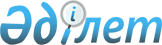 "Миссионерлерді және заңды тұлға белгiлерi жоқ саны аз дiни топтарды есептік тiркеуді және қайта тiркеуді жүргізу" мемлекеттік қызмет көрсету стандартын бекіту туралы
					
			Күшін жойған
			
			
		
					Қазақстан Республикасы Үкіметінің 2011 жылғы 21 қаңтардағы № 20 Қаулысы. Күші жойылды - ҚР Үкіметінің 2012.02.07 № 211 Қаулысымен      Ескерту. Күші жойылды - ҚР Үкіметінің 2012.02.07 № 211 (алғашқы ресми жарияланғанынан кейін күнтізбелік он күн өткен соң қолданысқа енгізіледі) Қаулысымен.

      Қазақстан Республикасының 2008 жылғы 4 желтоқсандағы Бюджет кодексінің 34-бабына, «Әкімшілік рәсімдер туралы» Қазақстан Республикасының 2000 жылғы 27 қарашадағы Заңының 9-1, 15-2-баптарына және «Ақпараттандыру туралы» Қазақстан Республикасының 2007 жылғы 11 қаңтардағы Заңының 6-бабының 2), 3) тармақшаларына, 29-бабына сәйкес Қазақстан Республикасының Үкіметі ҚАУЛЫ ЕТЕДІ:



      1. Қоса беріліп отырған «Миссионерлерді және заңды тұлға белгiлерi жоқ саны аз дiни топтарды есептік тiркеуді және қайта тiркеуді жүргізу» мемлекеттік қызмет көрсету стандарты бекітілсін.



      2. Осы қаулы алғашқы ресми жарияланған күнінен бастап қолданысқа енгізіледі.      Қазақстан Республикасының

      Премьер-Министрі                           К. Мәсімов

Қазақстан Республикасы  

Үкіметінің        

2010 жылғы 21 қаңтардағы 

№ 20 қаулысымен     

бекітілген        

«Миссионерлерді және заңды тұлға белгiлерi жоқ саны аз дiни топтарды есептік тiркеуді және қайта тiркеуді жүргізу» мемлекеттік қызмет көрсету стандарты 

1. Жалпы ережелер

      1. Мемлекеттік қызметті мекенжайлары осы стандартқа 1 және 2-қосымшаларда көрсетiлген облыстардың (республикалық маңызы бар қалалардың, астананың) жергілікті атқарушы органдарының ішкі саясат басқармасы (бұдан әрі – басқарма), аудандардың (облыстық маңызы бар қалалардың) ішкі саясат бөлімі (бұдан әрi – бөлім) көрсетеді.



      2. Көрсетілетін мемлекеттік қызметтің нысаны: автоматтандырылмаған.



      3. Мемлекеттік қызмет «Діни сенім бостандығы және діни бірлестіктер туралы» Қазақстан Республикасының 1992 жылғы 15 қаңтардағы Заңының 6-2-бабы негізінде жүзеге асырылады.



      4. Мемлекеттiк қызмет көрсету туралы ақпарат электрондық Үкіметтің порталында: www.e.gov.kz, осы стандартқа 3 және 4-қосымшаларда көрсетілген облыстардың, Астана және Алматы қалаларының, аудандардың (облыстық маңызы бар қалалардың) жергiлiктi атқарушы органдарының (бұдан әрi – жергiлiктi атқарушы органдар) интернет-ресурстарында орналасқан.



      5. Мемлекеттік қызмет көрсетудің нәтижесі миссионердің есептік тіркеуден және қайта тіркеуден өткендігі туралы куәліктің (бұдан әрі – куәлік) берілуі және заңды тұлға белгiлерi жоқ саны аз дiни топтың есептiк тіркеуден және қайта тіркеуден өткендігі туралы анықтаманың (бұдан әрі – анықтама) берілуі не қызмет көрсетуден бас тартудың дәлелді жауабы болып табылады.

      Куәлік (анықтама) осы стандартқа 5 және 6-қосымшаларға сәйкес нысан бойынша жазбаша түрде қағаз жеткізгіште ресімделеді.



      6. Мемлекеттік қызмет жеке тұлғаларға (бұдан әрі – тұтынушы) көрсетіледі



      7. Мемлекеттік қызмет көрсетудің мерзімдері:



      1) мемлекеттік қызмет көрсетудің мерзімі:



      а) тұтынушы осы стандарттың 11-тармағында анықталған қажетті құжаттарды тапсырған сәттен бастап – жеті жұмыс күні;



      2) тұтынушы өтiнiш берген күнi сол жерде көрсетiлетiн мемлекеттiк қызметтi алуға дейiн күтудiң рұқсат берiлген ең көп уақыты – 30 минуттан аспайды;



      3) тұтынушы өтiнiш берген күнi сол жерде көрсетiлетiн мемлекеттiк қызметтi алушыға қызмет көрсетудiң ең көп уақыты – 15 минуттан аспайды;



      4) куәлікті немесе анықтаманы алу кезіндегі күту уақыты – 15 минуттан аспайды.



      8. Мемлекеттік қызмет тегін көрсетіледі.



      9. Мемлекеттік қызмет осы стандартқа 1 және 2-қосымшаларда көрсетiлген басқарманың (бөлімнің) жұмыс кестесіне сәйкес күн сайын көрсетіледі.

      Қабылдау кезекке тұру тәртiбiмен, алдын ала жазылусыз және жедел қызмет көрсетусіз жүзеге асырылады.



      10. Мемлекеттік қызмет көрсету басқарманың (бөлімнің) ғимаратында жүзеге асырылады. Үй-жай режимі: ғимаратқа кіру, кіру есігі бөлек орналасқан рұқсаттама бюросы беретін бір жолғы рұқсаттама бойынша жүзеге асырылады. Бір жолғы рұқсаттама басқарманың (бөлімнің) тікелей қызмет көрсетуші лауазымды адамның телефон арқылы берген өтінімі бойынша ресімделеді.

      Ғимараттың құқық тәртібін сақтау үшін тәулік бойы күзет бекеті, өртке қарсы дабыл соғушы және басқа да қауіпсіздік шаралары көзделген. Кіреберістің алды дене мүмкіндігі шектеулi адамдарға арналған пандустармен жабдықталған. 

2. Мемлекеттік қызмет көрсету тәртiбi

      11. Мемлекеттік қызмет көрсетуді алу үшін тұтынушы (не сенімхат бойынша өкілі) басқармаға (бөлімге) мынадай құжаттарды ұсынады:



      1) миссионерлерді есептік тіркеу мен қайта тіркеу үшін:

      осы стандартқа 7-қосымшаға сәйкес ұстанатын діни ұстанымы, миссионерлік қызмет аумағы мен мерзімі көрсетілген өтiнiш;

      миссионерлік қызметті жүзеге асыру құқығына діни бірлестік берген сенімхаттың немесе өзге де құжаттың көшірмесі;

      миссионер өкілдік ететін діни бірлестіктің өз елінің заңнамасына сәйкес ресми тіркелгендігін куәландыратын тіркеу туралы куәліктің немесе өзге де құжаттың көшірмесі;

      Қазақстан Республикасында тіркелген діни бірлестіктің шақыруы;

      әдебиетті, аудио-бейнематериалдарды және (немесе) миссионерлік қызметке арналған діни мақсаттағы өзге де заттарды.

      Есептiк тiркелгеннен кейiн дiни мазмұндағы материалдарды қосымша пайдалану жергiлiктi атқарушы органдармен келiсiледi.

      Тұтынушы көрсетiлген құжаттарды ұсынған кезде белгiленген тәртiппен тiркелген паспортын немесе жеке басын куәландыратын өзге де құжатты көрсетедi;



      2) заңды тұлғаның белгiлерi жоқ саны аз дiни топтарды есептік тiркеу мен қайта тiркеу үшін:

      осы стандартқа 8-қосымшаға сәйкес есептік тіркеу немесе қайта тіркеу туралы өтініш;

      топ басшысы мен мүшелерінің жеке куәлігінің немесе паспортының көшірмесі;

      топтың орналасқан жерін растайтын құжаттың (жалдау, сатып алу-сату шарты, жылжымайтын мүлікке құқықтарын жүргізілгені тіркеу туралы мөртабан басылған жылжымайтын мүлікке құқықты растайтын құжат) көшірмесі.

      Егер үй-жайдың иесі жеке тұлға болса, онда жеке тұлғаның үй-жайды саны аз діни топтың тұратын жері ретінде бергені туралы келісім ұсынылады.



      12. Өтiнiш үлгілері электрондық Үкіметтің порталында:www.e.gov.kz, осы стандартқа 3 және 4-қосымшаларда көрсетілген жергiлiктi атқарушы органдардың интернет-ресурстарында орналасқан.



      13. Мемлекеттік қызметті алу үшін қажетті құжаттар мекенжайлары осы стандартқа 1 және 2-қосымшаларда көрсетілген басқармаға (бөлімге) тапсырылады.



      14. Басқарманың немесе бөлімнің құжаттамалық қамтамасыз ету қызметінің тіркеу мөртабаны бар (кіріс нөмірі, күні) тұтынушы өтінішінің көшірмесі құжаттар мен заттардың тапсырылғанына растама болып табылады.



      15. Куәлік (анықтама) тұтынушыға (немесе сенімхат бойынша өкіліне) осы стандартқа 1 және 2-қосымшаларда көрсетілген мекен жайларға өзі барған жағдайда беріледі.

      Куәліктің (анықтаманың) берілуі, берілген куәліктер (анықтамалар) журналында тіркеледі.



      16. Осы стандарттың 11-тармағында көзделген құжаттардың толық ұсынылмауы мемлекеттік қызмет көрсетуден бас тартуға негіз болып табылады.

      Куәлікті (анықтаманы) беруден бас тартылған жағдайда құжаттар пакеті алынғаннан кейін үш жұмыс күні ішінде тұтынушыға жазбаша түрде дәлелді жауап қайтарылады. 

3. Жұмыс қағидаттары

      17. Басқарманың (бөлімнің) қызметi адамның конституциялық құқықтарын, қызметтік борышын атқару кезiнде заңдылықты сақтауға негізделеді және әдептiлiк; мемлекеттік қызмет көрсету бойынша толық ақпарат беру; оның сақталуын, қорғалуы мен құпиялылығын қамтамасыз ету қағидаттарында жүзеге асырылады. 

4. Жұмыс нәтижелері

      18. Тұтынушыларға мемлекеттiк қызмет көрсетудiң нәтижелерi осы стандартқа 9-қосымшаға сәйкес сапа және тиімділік көрсеткiштерiмен өлшенедi.



      19. Басқарманың (бөлiмнiң) жұмысы бағаланатын мемлекеттiк қызметтердiң сапа және тиiмдiлiк көрсеткiштерiнiң нысаналы мәнi жыл сайын Қазақстан Республикасы Дін істері агенттігінің бұйрығымен бекiтiледi.

      Ескерту. 19-тармақ жаңа редакцияда - ҚР Үкіметінің 2011.08.01 № 888 Қаулысымен. 

5. Шағымдану тәртiбi

      20. Уәкілетті лауазымды адамдардың әрекеттерiне (әрекетсiздiгiне) шағымдану тәртібін осы стандартқа 1 және 2-қосымшаларда көрсетiлген мекенжайлар бойынша басқарманың (бөлімнің) құжаттамалық қамтамасыз ету қызметі түсіндіреді.



      21. Көрсетілген мемлекеттік қызмет нәтижелерімен келіспеген жағдайда, шағым осы стандартқа 3 және 4-қосымшаларда көрсетілген мекенжайлар бойынша жергiлiктi атқарушы органның басшылығына берілуі мүмкін.



      22. Дұрыс қызмет көрсетілмеген жағдайда шағым мекенжайлары мен жұмыс кестелері осы стандартқа 1, 2, 3 және 4-қосымшаларда көрсетiлген басқарманың немесе жергілікті атқарушы органның құжаттамалық қамтамасыз ету қызметі арқылы жазбаша нысанда почта бойынша немесе қолма-қол беріледі.



      23. Көрсетілген мемлекеттік қызмет нәтижелерімен келіспеген жағдайда тұтынушы заңнамада белгіленген тәртіппен сотқа шағымдануға құқылы.



      24. Шағым еркін нысанда миссионерлерді есептік тiркеу мен қайта тiркеу туралы куәлігін немесе заңды тұлғаның белгiлерi жоқ саны аз дiни топтарды есептік тiркеу мен қайта тiркеу туралы анықтамасын беруге арналған өтініштің көшірмесін қоса отырып беріледі.



      25. Шағымды басқарманың (бөлімнің) немесе жергілікті атқарушы органның құжаттамалық қамтамасыз ету қызметі тіркейді. Шағым берушіге, тіркелген күні мен уақыты, өтінішті қабылдаған адамның тегі мен аты-жөні көрсетілген талон беріледі.

      Шағымды қарау барысы туралы ақпаратты осы стандартқа 1, 2,  3және 4-қосымшаларда көрсетілген телефондар арқылы алуға болады.

      Шағымды қарау Қазақстан Республикасының заңнамасында белгіленген тәртіппен және мерзімде жүзеге асырылады.



      26. Көрсетілетін мемлекеттік қызмет туралы қосымша ақпаратты осы стандартқа 3 және 4-қосымшаларда көрсетiлген жергiлiктi атқарушы органдардың интернет-ресурстарынан алуға болады.

«Миссионерлерді және заңды   

тұлға белгiлерi жоқ саны аз  

дiни топтарды есептік тiркеуді

және қайта тiркеуді жүргізу» 

мемлекеттік қызмет көрсету  

стандартына 1-қосымша     Облыстардың, Астана, Алматы қалаларының жергілікті атқарушы органдары ішкі саясат басқармаларының мекенжайлары мен жұмыс кестелері

«Миссионерлерді және заңды   

тұлға белгiлерi жоқ саны аз  

дiни топтарды есептік тiркеуді

және қайта тiркеуді жүргізу» 

мемлекеттік қызмет көрсету  

стандартына 2-қосымша     Аудандық, қалалық ішкі саясат бөлімдерінің мекенжайлары және жұмыс кестелері

«Миссионерлерді және заңды   

тұлға белгiлерi жоқ саны аз  

дiни топтарды есептік тiркеуді

және қайта тiркеуді жүргізу» 

мемлекеттік қызмет көрсету  

стандартына 3-қосымша     Облыстардың, Астана және Алматы қалаларының жергілікті атқарушы органдарының мекенжайлары

«Миссионерлерді және заңды   

тұлға белгiлерi жоқ саны аз  

дiни топтарды есептік тiркеуді

және қайта тiркеуді жүргізу» 

мемлекеттік қызмет көрсету  

стандартына 4-қосымша     Аудандық, қалалық жергілікті атқарушы органдарының мекенжайлары

«Миссионерлерді және заңды   

тұлға белгiлерi жоқ саны аз  

дiни топтарды есептік тiркеуді

және қайта тiркеуді жүргізу» 

мемлекеттік қызмет көрсету  

стандартына 5-қосымша     Қазақстан Республикасының________________________

                        (облыс, қала, аудан)

аумағында қызметін жүзеге асыратын миссионерді

есептік тiркеу және қайта тiркеу туралы

КУӘЛІГІ__________қ.                 №_____             20 жылғы «__»________    _____________________________________________________________

              (миссионердің тегі, аты, әкесінің аты)Төлқұжат:____________________________________________________________

Азаматтығы:__________________________________________________________

_____________________________________________________________________

               (діни ұстанымы, қай діни бірлестікке жатады)

Қызметін жүзеге асыратын аумақ:______________________________________

_____________________________________________________________________Осы куәлік 20 жылғы «__» _______ дейін жарамдыОрган басшысы                                                    Қолы      Мөр

«Миссионерлерді және заңды   

тұлға белгiлерi жоқ саны аз  

дiни топтарды есептік тiркеуді

және қайта тiркеуді жүргізу» 

мемлекеттік қызмет көрсету  

стандартына 6-қосымша    ____________________________________________________

(өтінішті тіркеуші органның атауы ) Заңды тұлға белгiлерi жоқ саны аз дiни топтарды есептік тiркеу және қайта тiркеу туралы анықтама__________қ.                 №_____             20 жылғы «__»______________________________________________________________________

(миссионердің тегі, аты, әкесінің аты )Діни топтың атауы:___________________________________________________Топтың діни ұстанымы:________________________________________________

_____________________________________________________________________Топ басшысы:_________________________________________________________Діни топтың мекенжайы:_______________________________________________Қызметін жүзеге асыратын аумақ:______________________________________

_____________________________________________________________________Орган басшысы                                              Қолы      Мөр

«Миссионерлерді және заңды   

тұлға белгiлерi жоқ саны аз  

дiни топтарды есептік тiркеуді

және қайта тiркеуді жүргізу» 

мемлекеттік қызмет көрсету  

стандартына 7-қосымша    ____________________________________________________

(өтінішті тіркеуші органның атауы) Миссионерлерді есептік тіркеу және қайта тіркеу туралы

өтінішӨтініш берушінің тегі, аты, әкесінің аты_____________________________

Орналасқан мекенжайы:________________________________________________

Жеке басын куәландыратын құжат (уақыты, нөмірі, құжатты берген орган)_______________________________________________________________

Діни ұстанымы:_______________________________________________________

Миссионерлік қызметінің мерзімі:_____________________________________

Қызметін жүзеге асыратын аумақ_______________________________________

Өтініш берушінің қолы________________________________________________

Өтініш берілген күн__________________________________________________

«Миссионерлерді және заңды  

тұлға белгілері жоқ саны аз  

діни топтарды есептік тіркеуді

және қайта тіркеуді жүргізу» 

мемлекеттік қызмет көрсету  

стандартына 8-қосымша    ____________________________________________________

(өтінішті тіркеуші органның атауы, мекен жайы) Заңды тұлға белгілері жоқ саны аз діни топтарды есептік тіркеу және қайта тіркеу туралы өтінішДіни топтың атауы, оның діни ұстанымы:_______________________________

Toп басшысының тегі, аты, әкесінің аты:______________________________

Кәмелетке толған мүшелерінің саны:___________________________________

Діни топтың орналасқан жері:_________________________________________

Діни құрылыстың бар болуы:___________________________________________

Қызметі жүзеге асырылатын аумақ:_____________________________________

Өтініш берушінің қолы________________________________________________

Өтініш берілген күн__________________________________________________

«Миссионерлерді жэне заңды   

тұлға белгілері жоқ саны аз  

діни топтарды есептік тіркеуді

және қайта тіркеуді жүргізу» 

мемлекеттік қызмет көрсету  

стандартына 9-қосымша     Кесте. Сапа және тиімділік көрсеткішінің мәні
					© 2012. Қазақстан Республикасы Әділет министрлігінің «Қазақстан Республикасының Заңнама және құқықтық ақпарат институты» ШЖҚ РМК
				Р/с

№АтауыМекенжайыТелефон нөміріЭлектрондық пошта мекенжайыЖұмыс кестесі1234561.Астана қаласының Ішкі саясат басқармасыАстана қаласы, Бейбітшілік көшесі, 118 (7172) 55-66-92ishki-sayasat.astana.kzЖұмыс күндері: дүйсенбі - жұма

Жұмыс уақыты: сағат 9.00-ден 18.00-ге дейін, үзіліс: сағат 13.00-ден 14.00-ге дейін

Демалыс күндері: сенбі – жексенбі2.Алматы қаласының  Ішкі саясат басқармасыАлматы қаласы, Республика алаңы, 48 (727) 271-66-47uvp.almaty.kzЖұмыс күндері: дүйсенбі - жұма

Жұмыс уақыты: сағат 9.00-ден 18.00-ге дейін, үзіліс: сағат 13.00-ден 14.00-ге дейін

Демалыс күндері: сенбі – жексенбі3.Ақмола облысының Ішкі саясат басқармасыКөкшетау қаласы, Сәтпаев көшесі, 1 «б»8 (7162) 25-80-12dvp_akmo@mail.ruЖұмыс күндері: дүйсенбі - жұма

Жұмыс уақыты: сағат 9.00-ден 18.00-ге дейін, үзіліс: сағат 13.00-ден 14.00-ге дейін

Демалыс күндері: сенбі – жексенбі4.Алматы облысының Ішкі саясат басқармасыТалдықорған қаласы, Тәуелсіздік көшесі, 388 (7282) 24-77-22d-51@yandex.ruЖұмыс күндері: дүйсенбі - жұма

Жұмыс уақыты: сағат 9.00-ден 18.00-ге дейін, үзіліс: сағат 13.00-ден 14.00-ге дейін

Демалыс күндері: сенбі – жексенбі5.Ақтөбе облысының Ішкі саясат басқармасыАқтөбе қаласы, Әбілқайыр хан даңғылы, 408 (7132) 56-26-69aktobe_politika@mail.ruЖұмыс күндері: дүйсенбі - жұма

Жұмыс уақыты: сағат 9.00-ден 18.00-ге дейін, үзіліс: сағат 13.00-ден 14.00-ге дейін

Демалыс күндері: сенбі – жексенбі6.Атырау облысының Ішкі саясат басқармасыАтырау қаласы, Әйтеке би көшесі, 778 (7122) 35-40-88dvpatr@mail.ruЖұмыс күндері: дүйсенбі - жұма

Жұмыс уақыты: сағат 9.00-ден 18.00-ге дейін, үзіліс: сағат 13.00-ден 14.00-ге дейін

Демалыс күндері: сенбі – жексенбі7.Шығыс Қазақстан облысының Ішкі саясат басқармасыӨскемен қаласы, М. Горький көшесі, 408 (7232) 26-42-54dvp_vko@rambler.ru,

263641@mail.ruЖұмыс күндері: дүйсенбі - жұма

Жұмыс уақыты: сағат 9.00-ден 18.00-ге дейін, үзіліс: сағат 13.00-ден 14.00-ге дейін

Демалыс күндері: сенбі – жексенбі8.Батыс Қазақстан облысының Ішкі саясат басқармасыОрал қаласы, Молдағалиев көшесі, 198 (7112) 50-02-36

51-31-48dvp_ngo@mail.ruЖұмыс күндері: дүйсенбі - жұма

Жұмыс уақыты: сағат 9.00-ден 18.00-ге дейін, үзіліс: сағат 13.00-ден 14.00-ге дейін

Демалыс күндері: сенбі – жексенбі9.Жамбыл облысының Ішкі саясат басқармасыТараз қаласы, Достық даңғылы, 18 (7262) 43-08-54uvp_taraz@mail.ruЖұмыс күндері: дүйсенбі - жұма

Жұмыс уақыты: сағат 9.00-ден 18.00-ге дейін, үзіліс: сағат 13.00-ден 14.00-ге дейін

Демалыс күндері: сенбі – жексенбі10.Қарағанды облысының Ішкі саясат басқармасыҚарағанды қаласы, Бейбітшілік көшесі, 398 (7212) 42-13-75polit_party@mail.ruЖұмыс күндері: дүйсенбі - жұма

Жұмыс уақыты: сағат 9.00-ден 18.00-ге дейін, үзіліс: сағат 13.00-ден 14.00-ге дейін

Демалыс күндері: сенбі – жексенбі11.Қостанай облысының Ішкі саясат басқармасыҚостанай қаласы, Әл-Фараби көшесі, 668 (7142) 57-51-93politika@kostanay.kz,

politika_npo@kostanay.kzЖұмыс күндері: дүйсенбі - жұма

Жұмыс уақыты: сағат 9.00-ден 18.00-ге дейін, үзіліс: сағат 13.00-ден 14.00-ге дейін

Демалыс күндері: сенбі – жексенбі12.Қызылорда облысының Ішкі саясат басқармасыҚызылорда қаласы, Ы. Жахаев көшесі, 768 (7242) 27-73-62

27-32-62dvp-ko@rambler.ru,

dvp-ko-omia@rambler.ruЖұмыс күндері: дүйсенбі - жұма

Жұмыс уақыты: сағат 9.00-ден 18.00-ге дейін, үзіліс: сағат 13.00-ден 14.00-ге дейін

Демалыс күндері: сенбі – жексенбі13.Маңғыстау облысының Ішкі саясат басқармасыАқтау қаласы, 14 шағын ауданы, 1-үй8 (7292) 42-13-00dvpaktau@gmail.comЖұмыс күндері: дүйсенбі - жұма

Жұмыс уақыты: сағат 9.00-ден 18.00-ге дейін, үзіліс: сағат 13.00-ден 14.00-ге дейін

Демалыс күндері: сенбі – жексенбі14.Павлодар облысының Ішкі саясат басқармасыПавлодар қаласы, Жеңіс даңғылы, 158 (7182) 32-21-19org.uvp@pavlodar.gov.kzЖұмыс күндері: дүйсенбі - жұма

Жұмыс уақыты: сағат 9.00-ден 18.00-ге дейін, үзіліс: сағат 13.00-ден 14.00-ге дейін

Демалыс күндері: сенбі – жексенбі15.Солтүстік Қазақстан облысының Ішкі саясат басқармасыПетропавл қаласы, Конституция көшесі, 588 (7152) 46-31-33dvp@sko.kzЖұмыс күндері: дүйсенбі - жұма

Жұмыс уақыты: сағат 9.00-ден 18.00-ге дейін, үзіліс: сағат 13.00-ден 14.00-ге дейін

Демалыс күндері: сенбі – жексенбі16.Оңтүстік Қазақстан облысының Ішкі саясат басқармасыШымкент қаласы, Бейбітшілік көшесі, 38 (7252) 33-97-93dvp-uko@mail.ruЖұмыс күндері: дүйсенбі - жұма

Жұмыс уақыты: сағат 9.00-ден 18.00-ге дейін, үзіліс: сағат 13.00-ден 14.00-ге дейін

Демалыс күндері: сенбі – жексенбіР/с

№АтауыМекен жайыТелефон нөміріЖұмыс кестесі12345Астана қаласыАстана қаласыАстана қаласыАстана қаласыАстана қаласы1.Астана қаласының Ішкі саясат басқармасыАстана қаласы, Бейбітшілік көшесі, 118 (7172) 55-66-92 Жұмыс күндері: дүйсенбі - жұма

Жұмыс уақыты: сағат 9.00-ден 18.00-ге дейін, үзіліс: сағат 13.00-ден 14.00-ге дейін

Демалыс күндері: сенбі – жексенбіАлматы қаласыАлматы қаласыАлматы қаласыАлматы қаласыАлматы қаласы2.Алматы қаласының Ішкі саясат басқармасы Алматы қаласы, Республика алаңы, 4 8 (727) 271-66-47 Жұмыс күндері: дүйсенбі - жұма

Жұмыс уақыты: сағат 9.00-ден 18.00-ге дейін, үзіліс: сағат 13.00-ден 14.00-ге дейін

Демалыс күндері: сенбі – жексенбіАқмола облысыАқмола облысыАқмола облысыАқмола облысыАқмола облысы3.Көкшетау қаласының Ішкі саясат бөліміКөкшетау қаласы, Әуезов көшесі, 141 8 (7162) 25-09-65 Жұмыс күндері: дүйсенбі - жұма

Жұмыс уақыты: сағат 9.00-ден 18.00-ге дейін, үзіліс: сағат 13.00-ден 14.00-ге дейін

Демалыс күндері: сенбі – жексенбі4.Степногор қаласының  Ішкі саясат бөліміСтепногор қаласы, 4-ші  шағын ауданы,  1-ші ғимарат 8 (71645) 6-29-26 Жұмыс күндері: дүйсенбі - жұма

Жұмыс уақыты: сағат 9.00-ден 18.00-ге дейін, үзіліс: сағат 13.00-ден 14.00-ге дейін

Демалыс күндері: сенбі – жексенбі5.Ақкөл ауданының Ішкі саясат бөліміАқкөл қаласы, Нұрмағанбетов көшесі, 948 (71638) 2-01-20 Жұмыс күндері: дүйсенбі - жұма

Жұмыс уақыты: сағат 9.00-ден 18.00-ге дейін, үзіліс: сағат 13.00-ден 14.00-ге дейін

Демалыс күндері: сенбі – жексенбі6.Аршалы ауданының Ішкі саясат бөліміАршалы ауылы, Ташенов көшесі, 47 8 (71644) 2-12-82Жұмыс күндері: дүйсенбі - жұма

Жұмыс уақыты: сағат 9.00-ден 18.00-ге дейін, үзіліс: сағат 13.00-ден 14.00-ге дейін

Демалыс күндері: сенбі – жексенбі7.Астрахан ауданының Ішкі саясат бөлімі   Астраханка ауылы, Әл-Фараби көшесі, 508 (71641) 2-27-31 Жұмыс күндері: дүйсенбі - жұма

Жұмыс уақыты: сағат 9.00-ден 18.00-ге дейін, үзіліс: сағат 13.00-ден 14.00-ге дейін

Демалыс күндері: сенбі – жексенбі 8.Атбасар ауданының Ішкі саясат бөлімі   Атбасар қаласы, Уәлиханов көшесі, 9 8 (71643) 4-25-73 Жұмыс күндері: дүйсенбі - жұма

Жұмыс уақыты: сағат 9.00-ден 18.00-ге дейін, үзіліс: сағат 13.00-ден 14.00-ге дейін

Демалыс күндері: сенбі – жексенбі9.Бурабай ауданының  Ішкі саясат бөлімі   Щучинск қаласы, Абылай хан көшесі, 32 8 (71636) 4-23-47Жұмыс күндері: дүйсенбі - жұма

Жұмыс уақыты: сағат 9.00-ден 18.00-ге дейін, үзіліс: сағат 13.00-ден 14.00-ге дейін

Демалыс күндері: сенбі – жексенбі10.Бұланды ауданының Ішкі саясат бөлімі    Макинск қаласы, Некрасов көшесі, 19   8 (71646) 2-22-84Жұмыс күндері: дүйсенбі - жұма

Жұмыс уақыты: сағат 9.00-ден 18.00-ге дейін, үзіліс: сағат 13.00-ден 14.00-ге дейін

Демалыс күндері: сенбі – жексенбі11.Егіндікөл ауданының Ішкі саясат бөлімі   Егіндікөл ауылы, Жеңіс көшесі, 6 8 (71642) 2-18-85Жұмыс күндері: дүйсенбі - жұма

Жұмыс уақыты: сағат 9.00-ден 18.00-ге дейін, үзіліс: сағат 13.00-ден 14.00-ге дейін

Демалыс күндері: сенбі – жексенбі12.Еңбекшілдер ауданының Ішкі саясат бөліміСтепняк қаласы, Біржан сал көшесі, 34 8 (71639) 2-13-60 Жұмыс күндері: дүйсенбі - жұма

Жұмыс уақыты: сағат 9.00-ден 18.00-ге дейін, үзіліс: сағат 13.00-ден 14.00-ге дейін

Демалыс күндері: сенбі – жексенбі13.Ерейментау ауданының Ішкі саясат бөліміЕрейментау қаласы,   Құнанбаев көшесі, 121 8 (71633) 2-18-30  Жұмыс күндері: дүйсенбі - жұма

Жұмыс уақыты: сағат 9.00-ден 18.00-ге дейін, үзіліс: сағат 13.00-ден 14.00-ге дейін

Демалыс күндері: сенбі – жексенбі14.Есіл ауданының Ішкі саясат бөліміЕсіл қаласы,   Қонаев көшесі, 6 8 (71633) 2-11-25  Жұмыс күндері: дүйсенбі - жұма

Жұмыс уақыты: сағат 9.00-ден 18.00-ге дейін, үзіліс: сағат 13.00-ден 14.00-ге дейін

Демалыс күндері: сенбі – жексенбі 15.Жақсы ауданының Ішкі саясат бөлімі    Жақсы ауылы, Достық көшесі, 148 (71635) 2-20-10Жұмыс күндері: дүйсенбі - жұма

Жұмыс уақыты: сағат 9.00-ден 18.00-ге дейін, үзіліс: сағат 13.00-ден 14.00-ге дейін

Демалыс күндері: сенбі – жексенбі16.Жарқайың  ауданының Ішкі саясат бөліміДержавинск қаласы, Ленин көшесі, 34 8 (71648) 9-16-39Жұмыс күндері: дүйсенбі - жұма

Жұмыс уақыты: сағат 9.00-ден 18.00-ге дейін, үзіліс: сағат 13.00-ден 14.00-ге дейін

Демалыс күндері: сенбі – жексенбі17.Зеренді  ауданының Ішкі саясат бөліміЗеренді ауылы, Бейбітшілік көшесі, 67 8 (71632) 2-14-17   Жұмыс күндері: дүйсенбі - жұма

Жұмыс уақыты: сағат 9.00-ден 18.00-ге дейін, үзіліс: сағат 13.00-ден 14.00-ге дейін

Демалыс күндері: сенбі – жексенбі18.Қорғалжын ауданының Ішкі саясат бөліміҚорғалжын ауылы, Болғанбаева көшесі, 9 8 (71637) 2-17-54Жұмыс күндері: дүйсенбі - жұма

Жұмыс уақыты: сағат 9.00-ден 18.00-ге дейін, үзіліс: сағат 13.00-ден 14.00-ге дейін

Демалыс күндері: сенбі – жексенбі19.Сандықтау  ауданының Ішкі саясат бөліміБалкашино ауылы, Абылай хан көшесі, 117 8 (71640) 9-14-77Жұмыс күндері: дүйсенбі - жұма

Жұмыс уақыты: сағат 9.00-ден 18.00-ге дейін, үзіліс: сағат 13.00-ден 14.00-ге дейін

Демалыс күндері: сенбі – жексенбі 20.Целиноград ауданының Ішкі саясат бөлімі    Көктал ауылы,  Гагарин көшесі, 14 8 (71651) 3-11-67Жұмыс күндері: дүйсенбі - жұма

Жұмыс уақыты: сағат 9.00-ден 18.00-ге дейін, үзіліс: сағат 13.00-ден 14.00-ге дейін

Демалыс күндері: сенбі – жексенбі21.Шортанды ауданының Ішкі саясат бөлімі   Шортанды ауылы, Абылай хан көшесі, 20 8 (71631) 2-27-17Жұмыс күндері: дүйсенбі - жұма

Жұмыс уақыты: сағат 9.00-ден 18.00-ге дейін, үзіліс: сағат 13.00-ден 14.00-ге дейін

Демалыс күндері: сенбі – жексенбіАқтөбе облысыАқтөбе облысыАқтөбе облысыАқтөбе облысыАқтөбе облысы22.Ақтөбе қаласының Ішкі саясат бөліміАқтөбе қаласы,  Т. Ахтанов көшесі, 508 (7132) 21-02-32 Жұмыс күндері: дүйсенбі - жұма

Жұмыс уақыты: сағат 9.00-ден 18.00-ге дейін, үзіліс: сағат 13.00-ден 14.00-ге дейін

Демалыс күндері: сенбі – жексенбі23.Алға ауданының  Ішкі саясат бөліміАлға қаласы, 4-ші шағын ауданы8 (71337) 3-32-05 Жұмыс күндері: дүйсенбі - жұма

Жұмыс уақыты: сағат 9.00-ден 18.00-ге дейін, үзіліс: сағат 13.00-ден 14.00-ге дейін

Демалыс күндері: сенбі – жексенбі24.Әйтеке би ауданының Ішкі саясат бөліміӘйтеке би ауылы, Жүргенов көшесі, 458 (71339) 2-15-36 Жұмыс күндері: дүйсенбі - жұма

Жұмыс уақыты: сағат 9.00-ден 18.00-ге дейін, үзіліс: сағат 13.00-ден 14.00-ге дейін

Демалыс күндері: сенбі – жексенбі25.Байғанин ауданының Ішкі саясат бөліміБайғанин ауылы, Қарауылкелді селосы, Д. Қонаев көшесі, 36 8 (71345) 2-29-37 Жұмыс күндері: дүйсенбі - жұма

Жұмыс уақыты: сағат 9.00-ден 18.00-ге дейін, үзіліс: сағат 13.00-ден 14.00-ге дейін

Демалыс күндері: сенбі – жексенбі26.Қарғалы ауданының Ішкі саясат бөліміБадамша ауылы,  Әйтеке би көшесі, 328 (71342) 2-27-30Жұмыс күндері: дүйсенбі - жұма

Жұмыс уақыты: сағат 9.00-ден 18.00-ге дейін, үзіліс: сағат 13.00-ден 14.00-ге дейін

Демалыс күндері: сенбі – жексенбі27.Қобда ауданының Ішкі саясат бөліміҚобда ауылы, Астана көшесі, 48 8 (71341) 2-15-46Жұмыс күндері: дүйсенбі - жұма

Жұмыс уақыты: сағат 9.00-ден 18.00-ге дейін, үзіліс: сағат 13.00-ден 14.00-ге дейін

Демалыс күндері: сенбі – жексенбі28.Мәртөк ауданының ішкі саясат бөліміМәртөк ауылы, Сейфуллин көшесі, 368 (71331) 2-17-01Жұмыс күндері: дүйсенбі - жұма

Жұмыс уақыты: сағат 9.00-ден 18.00-ге дейін, үзіліс: сағат 13.00-ден 14.00-ге дейін

Демалыс күндері: сенбі – жексенбі29.Мұғалжар ауданының Ішкі саясат бөліміҚандыағаш қаласы,  Гагарин көшесі, 6 8 (71333) 3-63-87Жұмыс күндері: дүйсенбі - жұма

Жұмыс уақыты: сағат 9.00-ден 18.00-ге дейін, үзіліс: сағат 13.00-ден 14.00-ге дейін

Демалыс күндері: сенбі – жексенбі30.Ойыл ауданының Ішкі саясат бөлімі Ойыл ауылы, Құрманғазин көшесі, 438 (71332) 2-11-53 Жұмыс күндері: дүйсенбі - жұма

Жұмыс уақыты: сағат 9.00-ден 18.00-ге дейін, үзіліс: сағат 13.00-ден 14.00-ге дейін

Демалыс күндері: сенбі – жексенбі31.Темір ауданының Ішкі саясат бөліміШұбарқұдық ауылы,  Желтоқсан көшесі, 88 (71346) 2-32-16 Жұмыс күндері: дүйсенбі - жұма

Жұмыс уақыты: сағат 9.00-ден 18.00-ге дейін, үзіліс: сағат 13.00-ден 14.00-ге дейін

Демалыс күндері: сенбі – жексенбі32.Хромтау ауданының Ішкі саясат бөліміХромтау қаласы,  М.Горький көшесі, 98 (71336) 2-53-98Жұмыс күндері: дүйсенбі - жұма

Жұмыс уақыты: сағат 9.00-ден 18.00-ге дейін, үзіліс: сағат 13.00-ден 14.00-ге дейін

Демалыс күндері: сенбі – жексенбі 33.Шалқар ауданының Ішкі саясат бөліміШалқар қаласы, Әйтеке би көшесі, 638 (71335) 2-33-41 Жұмыс күндері: дүйсенбі - жұма

Жұмыс уақыты: сағат 9.00-ден 18.00-ге дейін, үзіліс: сағат 13.00-ден 14.00-ге дейін

Демалыс күндері: сенбі – жексенбі34.Ырғыз ауданының, Ішкі саясат бөліміЫрғыз ауылы,  Жангелдин көшесі, 278 (71343) 2-12-88 Жұмыс күндері: дүйсенбі - жұма

Жұмыс уақыты: сағат 9.00-ден 18.00-ге дейін, үзіліс: сағат 13.00-ден 14.00-ге дейін

Демалыс күндері: сенбі – жексенбіАлматы облысыАлматы облысыАлматы облысыАлматы облысыАлматы облысы35.Талдықорған қаласының  Ішкі саясат бөліміТалдықорған қаласы,  Абай көшесі, 2568 (7282) 27-20-23Жұмыс күндері: дүйсенбі - жұма

Жұмыс уақыты: сағат 9.00-ден 18.00-ге дейін, үзіліс: сағат 13.00-ден 14.00-ге дейін

Демалыс күндері: сенбі – жексенбі36.Ақсу ауданының Ішкі саясат бөліміЖансүгіров ауылы, Желтоқсан көшесі, 5 8 (72832) 2-11-36Жұмыс күндері: дүйсенбі - жұма

Жұмыс уақыты: сағат 9.00-ден 18.00-ге дейін, үзіліс: сағат 13.00-ден 14.00-ге дейін

Демалыс күндері: сенбі – жексенбі37.Алакөл ауданының Ішкі саясат бөліміҮшарал қаласы,  Қонаев көшесі, 748 (72833) 2-15-75Жұмыс күндері: дүйсенбі - жұма

Жұмыс уақыты: сағат 9.00-ден 18.00-ге дейін, үзіліс: сағат 13.00-ден 14.00-ге дейін

Демалыс күндері: сенбі – жексенбі38.Балқаш ауданының Ішкі саясат бөліміБақанас қаласы,  Қонаев көшесі, 688 (72773) 9-16-50Жұмыс күндері: дүйсенбі - жұма

Жұмыс уақыты: сағат 9.00-ден 18.00-ге дейін, үзіліс: сағат 13.00-ден 14.00-ге дейін

Демалыс күндері: сенбі – жексенбі39.Еңбекшіқазақ ауданының Ішкі саясат бөліміЕсік қаласы, Жамбыл даңғылы, 218 (72775) 4-07-88Жұмыс күндері: дүйсенбі - жұма

Жұмыс уақыты: сағат 9.00-ден 18.00-ге дейін, үзіліс: сағат 13.00-ден 14.00-ге дейін

Демалыс күндері: сенбі – жексенбі40.Ескелді ауданының Ішкі саясат бөліміҚарабұлақ ауылы, Оразбеков көшесі, 678 (72836) 3-03-27Жұмыс күндері: дүйсенбі - жұма

Жұмыс уақыты: сағат 9.00-ден 18.00-ге дейін, үзіліс: сағат 13.00-ден 14.00-ге дейін

Демалыс күндері: сенбі – жексенбі41.Жамбыл ауданының Ішкі саясат бөліміҰзынағаш ауылы,  Абай көшесі, 56 8 (72770) 2-15-25Жұмыс күндері: дүйсенбі - жұма

Жұмыс уақыты: сағат 9.00-ден 18.00-ге дейін, үзіліс: сағат 13.00-ден 14.00-ге дейін

Демалыс күндері: сенбі – жексенбі42.Іле ауданының Ішкі саясат бөліміӨтеген батыр ауылы, Батталханов көшесі, 88 (72752) 2-21-44Жұмыс күндері: дүйсенбі - жұма

Жұмыс уақыты: сағат 9.00-ден 18.00-ге дейін, үзіліс: сағат 13.00-ден 14.00-ге дейін

Демалыс күндері: сенбі – жексенбі43.Қаратал ауданының Ішкі саясат бөліміҮштөбе қаласы,  Қонаев көшесі, 9 8 (72834) 2-12-57Жұмыс күндері: дүйсенбі - жұма

Жұмыс уақыты: сағат 9.00-ден 18.00-ге дейін, үзіліс: сағат 13.00-ден 14.00-ге дейін

Демалыс күндері: сенбі – жексенбі44.Қарасай ауданының Ішкі саясат бөліміҚаскелең қаласы, Абылай хан көшесі, 2138 (72771) 2-11-43Жұмыс күндері: дүйсенбі - жұма

Жұмыс уақыты: сағат 9.00-ден 18.00-ге дейін, үзіліс: сағат 13.00-ден 14.00-ге дейін

Демалыс күндері: сенбі – жексенбі45.Кербұлақ ауданының Ішкі саясат бөліміСарыөзек ауылы, Б.Момышұлы көшесі, 108 (72840) 3-13-50Жұмыс күндері: дүйсенбі - жұма

Жұмыс уақыты: сағат 9.00-ден 18.00-ге дейін, үзіліс: сағат 13.00-ден 14.00-ге дейін

Демалыс күндері: сенбі – жексенбі46.Көксу ауданының Ішкі саясат бөліміБалпық би ауылы, Мырзабеков көшесі, 408 (72838) 2-02-55Жұмыс күндері: дүйсенбі - жұма

Жұмыс уақыты: сағат 9.00-ден 18.00-ге дейін, үзіліс: сағат 13.00-ден 14.00-ге дейін

Демалыс күндері: сенбі – жексенбі47.Панфилов ауданының Ішкі саясат бөліміЖаркент қаласы, Н.Головацкий көшесі, 1298 (72831) 5-13-62Жұмыс күндері: дүйсенбі - жұма

Жұмыс уақыты: сағат 9.00-ден 18.00-ге дейін, үзіліс: сағат 13.00-ден 14.00-ге дейін

Демалыс күндері: сенбі – жексенбі48.Райымбек ауданының Ішкі саясат бөліміКеген ауылы,  Б.Момышұлы көшесі, 98 (72770) 2-12-01Жұмыс күндері: дүйсенбі - жұма

Жұмыс уақыты: сағат 9.00-ден 18.00-ге дейін, үзіліс: сағат 13.00-ден 14.00-ге дейін

Демалыс күндері: сенбі – жексенбі49.Сарқант ауданының Ішкі саясат бөліміСарқан қаласы,  Тәуелсіздік көшесі, 1118 (72839) 2-14-31Жұмыс күндері: дүйсенбі - жұма

Жұмыс уақыты: сағат 9.00-ден 18.00-ге дейін, үзіліс: сағат 13.00-ден 14.00-ге дейін

Демалыс күндері: сенбі – жексенбі50.Талғар ауданының Ішкі саясат бөліміТалғар қаласы, Қонаев көшесі, 658 (72774) 2-50-87Жұмыс күндері: дүйсенбі - жұма

Жұмыс уақыты: сағат 9.00-ден 18.00-ге дейін, үзіліс: сағат 13.00-ден 14.00-ге дейін

Демалыс күндері: сенбі – жексенбі 51.Ұйғыр ауданының Ішкі саясат бөліміШонжы ауылы,  Раджибаева көшесі, 738 (72778) 2-11-41Жұмыс күндері: дүйсенбі - жұма

Жұмыс уақыты: сағат 9.00-ден 18.00-ге дейін, үзіліс: сағат 13.00-ден 14.00-ге дейін

Демалыс күндері: сенбі – жексенбі52.Қапшағай ауданының Ішкі саясат бөліміҚапшағай қаласы, Жамбыл көшесі, 138 (72772) 4-15-83Жұмыс күндері: дүйсенбі - жұма

Жұмыс уақыты: сағат 9.00-ден 18.00-ге дейін, үзіліс: сағат 13.00-ден 14.00-ге дейін

Демалыс күндері: сенбі – жексенбі53.Текелі қаласының Ішкі саясат бөліміТекелі қаласы,  Абылай хан көшесі, 348 (72835) 4-22-41Жұмыс күндері: дүйсенбі - жұма

Жұмыс уақыты: сағат 9.00-ден 18.00-ге дейін, үзіліс: сағат 13.00-ден 14.00-ге дейін

Демалыс күндері: сенбі – жексенбіАтырау облысыАтырау облысыАтырау облысыАтырау облысыАтырау облысы54.Атырау қаласының Ішкі саясат бөліміАтырау қаласы, Әйтеке би көшесі, 778 (7122) 35-40-93 Жұмыс күндері: дүйсенбі - жұма

Жұмыс уақыты: сағат 9.00-ден 18.00-ге дейін, үзіліс: сағат 13.00-ден 14.00-ге дейін

Демалыс күндері: сенбі – жексенбі55.Жылыой ауданының Ішкі саясат бөліміҚұлсары қаласы,  Әбдірахманов көшесі, 278 (71237) 5-12-42 Жұмыс күндері: дүйсенбі - жұма

Жұмыс уақыты: сағат 9.00-ден 18.00-ге дейін, үзіліс: сағат 13.00-ден 14.00-ге дейін

Демалыс күндері: сенбі – жексенбі56.Индер ауданының Ішкі саясат бөліміИндербор ауылы, Меңдіғалиев көшесі, 308 (71234) 2-12-43 Жұмыс күндері: дүйсенбі - жұма

Жұмыс уақыты: сағат 9.00-ден 18.00-ге дейін, үзіліс: сағат 13.00-ден 14.00-ге дейін

Демалыс күндері: сенбі – жексенбі57.Исатай ауданының ішкі саясат бөліміАққыстау ауылы, Егемен Қазахстан  көшесі, 128 (71231) 2-01-73 Жұмыс күндері: дүйсенбі - жұма

Жұмыс уақыты: сағат 9.00-ден 18.00-ге дейін, үзіліс: сағат 13.00-ден 14.00-ге дейін

Демалыс күндері: сенбі – жексенбі58.Қызылкүйгін ауданының Ішкі саясат бөліміМиялы ауылы, Абай көшесі, 4 8 (71238) 2-13-45 Жұмыс күндері: дүйсенбі - жұма

Жұмыс уақыты: сағат 9.00-ден 18.00-ге дейін, үзіліс: сағат 13.00-ден 14.00-ге дейін

Демалыс күндері: сенбі – жексенбі59.Құрманғазы ауданының Ішкі саясат бөліміГанюшкино ауылы, Көшікбаев көшесі, 258 (71233) 2-12-92 Жұмыс күндері: дүйсенбі - жұма

Жұмыс уақыты: сағат 9.00-ден 18.00-ге дейін, үзіліс: сағат 13.00-ден 14.00-ге дейін

Демалыс күндері: сенбі – жексенбі60.Мақат ауданының Ішкі саясат бөліміМақат ауылы, Центральная площадь  көшесі, 18 (71239) 3-03-99 Жұмыс күндері: дүйсенбі - жұма

Жұмыс уақыты: сағат 9.00-ден 18.00-ге дейін, үзіліс: сағат 13.00-ден 14.00-ге дейін

Демалыс күндері: сенбі – жексенбі61.Махамбет ауданының Ішкі саясат бөліміМахамбет ауылы, Абай көшесі, 16 8 (71236) 2-12-42 Жұмыс күндері: дүйсенбі - жұма

Жұмыс уақыты: сағат 9.00-ден 18.00-ге дейін, үзіліс: сағат 13.00-ден 14.00-ге дейін

Демалыс күндері: сенбі – жексенбіШығыс Қазақстан облысыШығыс Қазақстан облысыШығыс Қазақстан облысыШығыс Қазақстан облысыШығыс Қазақстан облысы62.Өскемен қаласының Ішкі саясат бөліміӨскемен қаласы, Пермитин көшесі, 17 8 (723) 226-48-92 Жұмыс күндері: дүйсенбі - жұма

Жұмыс уақыты: сағат 9.00-ден 18.00-ге дейін, үзіліс: сағат 13.00-ден 14.00-ге дейін

Демалыс күндері: сенбі – жексенбі63.Семей қаласының Ішкі саясат бөліміСемей қаласы, Интернациональный көшесі, 88 (7222) 52-35-73 Жұмыс күндері: дүйсенбі - жұма

Жұмыс уақыты: сағат 9.00-ден 18.00-ге дейін, үзіліс: сағат 13.00-ден 14.00-ге дейін

Демалыс күндері: сенбі – жексенбі64.Риддер қаласының  Ішкі саясат бөліміРиддер қаласы, Семенов көшесі, 98 (72336) 4-45-72 Жұмыс күндері: дүйсенбі - жұма

Жұмыс уақыты: сағат 9.00-ден 18.00-ге дейін, үзіліс: сағат 13.00-ден 14.00-ге дейін

Демалыс күндері: сенбі – жексенбі65.Курчатов қаласының Ішкі саясат бөліміКурчатов қаласы, Тәуелсіздік көшесі, 48 (72251) 2-61-34  Жұмыс күндері: дүйсенбі - жұма

Жұмыс уақыты: сағат 9.00-ден 18.00-ге дейін, үзіліс: сағат 13.00-ден 14.00-ге дейін

Демалыс күндері: сенбі – жексенбі66.Абай ауданының Ішкі саясат бөліміКарауыл ауылы, Құнанбай көшесі, 148 (72252) 9-19-88Жұмыс күндері: дүйсенбі - жұма

Жұмыс уақыты: сағат 9.00-ден 18.00-ге дейін, үзіліс: сағат 13.00-ден 14.00-ге дейін

Демалыс күндері: сенбі – жексенбі67.Аягөз ауданының Ішкі саясат бөлімі   Аягөз қаласы, Абай көшесі, 148 (72237) 3-18-61, Жұмыс күндері: дүйсенбі - жұма

Жұмыс уақыты: сағат 9.00-ден 18.00-ге дейін, үзіліс: сағат 13.00-ден 14.00-ге дейін

Демалыс күндері: сенбі – жексенбі68.Бесқарағай ауданының Ішкі саясат бөліміБесқарағай ауылы, Сейфуллин көшесі, 144 8 (72236) 9-17-47Жұмыс күндері: дүйсенбі - жұма

Жұмыс уақыты: сағат 9.00-ден 18.00-ге дейін, үзіліс: сағат 13.00-ден 14.00-ге дейін

Демалыс күндері: сенбі – жексенбі69.Бородулиха ауданының Ішкі саясат бөліміБородулиха ауылы, Тәуелсіздік көшесі, 698 (72351) 2-11-64 Жұмыс күндері: дүйсенбі - жұма

Жұмыс уақыты: сағат 9.00-ден 18.00-ге дейін, үзіліс: сағат 13.00-ден 14.00-ге дейін

Демалыс күндері: сенбі – жексенбі70.Глубокое ауданының Ішкі саясат бөліміГлубокое ауылы, Попович көшесі, 11/а8 (72331) 2-24-80, Жұмыс күндері: дүйсенбі - жұма

Жұмыс уақыты: сағат 9.00-ден 18.00-ге дейін, үзіліс: сағат 13.00-ден 14.00-ге дейін

Демалыс күндері: сенбі – жексенбі71.Жарма ауданының Ішкі саясат бөліміҚалбатау ауылы, Достық көшесі, 105 8 (72347) 6-54-96 Жұмыс күндері: дүйсенбі - жұма

Жұмыс уақыты: сағат 9.00-ден 18.00-ге дейін, үзіліс: сағат 13.00-ден 14.00-ге дейін

Демалыс күндері: сенбі – жексенбі72.Зайсан ауданының Ішкі саясат бөліміЗайсан қаласы, Желтоқсан көшесі, 308 (72340) 2-14-07 Жұмыс күндері: дүйсенбі - жұма

Жұмыс уақыты: сағат 9.00-ден 18.00-ге дейін, үзіліс: сағат 13.00-ден 14.00-ге дейін

Демалыс күндері: сенбі – жексенбі73.Зырянов ауданының Ішкі саясат бөлімі Зыряновск қаласы, Советская көшесі, 188 (72335) 6-38-42 Жұмыс күндері: дүйсенбі - жұма

Жұмыс уақыты: сағат 9.00-ден 18.00-ге дейін, үзіліс: сағат 13.00-ден 14.00-ге дейін

Демалыс күндері: сенбі – жексенбі74.Қатонқарағай ауданының Ішкі саясат бөлімі Үлкен Нарын ауылы, Бейбітшілік көшесі, 2/28 (72341) 2-90-20 Жұмыс күндері: дүйсенбі - жұма

Жұмыс уақыты: сағат 9.00-ден 18.00-ге дейін, үзіліс: сағат 13.00-ден 14.00-ге дейін

Демалыс күндері: сенбі – жексенбі75.Көкпекті ауданының Ішкі саясат бөліміКөкпекті ауылы, Ш.Фахрутдинов көшесі, 44а 8 (72348) 2-21-31 Жұмыс күндері: дүйсенбі - жұма

Жұмыс уақыты: сағат 9.00-ден 18.00-ге дейін, үзіліс: сағат 13.00-ден 14.00-ге дейін

Демалыс күндері: сенбі – жексенбі76.Күршім ауданының Ішкі саясат бөлімі Күршім ауылы, Ибежанов көшесі, 238 (72339) 2-10-69  Жұмыс күндері: дүйсенбі - жұма

Жұмыс уақыты: сағат 9.00-ден 18.00-ге дейін, үзіліс: сағат 13.00-ден 14.00-ге дейін

Демалыс күндері: сенбі – жексенбі77.Тарбағатай ауданының Ішкі саясат бөлімі Ақсуат ауылы, Төлегетай баба көшесі, 1 8 (72346) 2-17-00 Жұмыс күндері: дүйсенбі - жұма

Жұмыс уақыты: сағат 9.00-ден 18.00-ге дейін, үзіліс: сағат 13.00-ден 14.00-ге дейін

Демалыс күндері: сенбі – жексенбі 78.Ұлан ауданының Ішкі саясат бөлімі Молодежный ауылы, 1 үй8 (72338) 2-71-55 Жұмыс күндері: дүйсенбі - жұма

Жұмыс уақыты: сағат 9.00-ден 18.00-ге дейін, үзіліс: сағат 13.00-ден 14.00-ге дейін

Демалыс күндері: сенбі – жексенбі79.Ұржар ауданының Ішкі саясат бөліміҮржар ауылы, Абылай хан даңғылы, 1228 (72230) 3-41-12 Жұмыс күндері: дүйсенбі - жұма

Жұмыс уақыты: сағат 9.00-ден 18.00-ге дейін, үзіліс: сағат 13.00-ден 14.00-ге дейін

Демалыс күндері: сенбі – жексенбі 80.Шемонаиха ауданының Ішкі саясат бөліміШемонаиха қаласы, Советская көшесі, 598 (72332) 3-16-40 Жұмыс күндері: дүйсенбі - жұма

Жұмыс уақыты: сағат 9.00-ден 18.00-ге дейін, үзіліс: сағат 13.00-ден 14.00-ге дейін

Демалыс күндері: сенбі – жексенбіЖамбыл облысыЖамбыл облысыЖамбыл облысыЖамбыл облысыЖамбыл облысы81.Тараз қаласының Ішкі саясат бөліміТараз қаласы, Төле би көшесі, 488 (7262) 45-54-06 Жұмыс күндері: дүйсенбі - жұма

Жұмыс уақыты: сағат 9.00-ден 18.00-ге дейін, үзіліс: сағат 13.00-ден 14.00-ге дейін

Демалыс күндері: сенбі – жексенбі82.Байзақ ауданының Ішкі саясат бөліміСарыкемер ауылы, Алаң, 18 (72637) 2-29-76 Жұмыс күндері: дүйсенбі - жұма

Жұмыс уақыты: сағат 9.00-ден 18.00-ге дейін, үзіліс: сағат 13.00-ден 14.00-ге дейін

Демалыс күндері: сенбі – жексенбі83.Жамбыл ауданының Ішкі саясат бөліміАса ауылы,  Абай көшесі, 228 (72633) 2-16-33 Жұмыс күндері: дүйсенбі - жұма

Жұмыс уақыты: сағат 9.00-ден 18.00-ге дейін, үзіліс: сағат 13.00-ден 14.00-ге дейін

Демалыс күндері: сенбі – жексенбі84.Жуалы ауданының Ішкі саясат бөліміБ.Момышұлы ауылы, Жамбыл көшесі, 128 (72635) 2-04-31  Жұмыс күндері: дүйсенбі - жұма

Жұмыс уақыты: сағат 9.00-ден 18.00-ге дейін, үзіліс: сағат 13.00-ден 14.00-ге дейін

Демалыс күндері: сенбі – жексенбі85.Қордай ауданының Ішкі саясат бөлімі Қордай ауылы, Төле би көшесі, 1028 (72636) 2-11-09 Жұмыс күндері: дүйсенбі - жұма

Жұмыс уақыты: сағат 9.00-ден 18.00-ге дейін, үзіліс: сағат 13.00-ден 14.00-ге дейін

Демалыс күндері: сенбі – жексенбі86.Меркі ауданының Ішкі саясат бөліміМеркі ауылы, Исмаилов көшесі, 1698 (72632) 2-17-40 Жұмыс күндері: дүйсенбі - жұма

Жұмыс уақыты: сағат 9.00-ден 18.00-ге дейін, үзіліс: сағат 13.00-ден 14.00-ге дейін

Демалыс күндері: сенбі – жексенбі87.Мойынқұм ауданының Ішкі саясат бөліміМойынқұм ауылы, Амангельді көшесі, 1478 (72642) 2-42-98 Жұмыс күндері: дүйсенбі - жұма

Жұмыс уақыты: сағат 9.00-ден 18.00-ге дейін, үзіліс: сағат 13.00-ден 14.00-ге дейін

Демалыс күндері: сенбі – жексенбі88.Т.Рысқұлов ауданының Ішкі саясат бөліміҚұлан ауылы, Төле би көшесі, 1028 (72634) 6-23-65  Жұмыс күндері: дүйсенбі - жұма

Жұмыс уақыты: сағат 9.00-ден 18.00-ге дейін, үзіліс: сағат 13.00-ден 14.00-ге дейін

Демалыс күндері: сенбі – жексенбі89.Сарысу ауданының Ішкі саясат бөліміЖаңатас қаласы, Бейбітшілік көшесі, 18 (72644) 6-24-38 Жұмыс күндері: дүйсенбі - жұма

Жұмыс уақыты: сағат 9.00-ден 18.00-ге дейін, үзіліс: сағат 13.00-ден 14.00-ге дейін

Демалыс күндері: сенбі – жексенбі90.Талас ауданының Ішкі саясат бөліміҚаратау қаласы, Достық алаңы, 18 (72638) 6-15-46Жұмыс күндері: дүйсенбі - жұма

Жұмыс уақыты: сағат 9.00-ден 18.00-ге дейін, үзіліс: сағат 13.00-ден 14.00-ге дейін

Демалыс күндері: сенбі – жексенбі91.Шу ауданының Ішкі саясат бөліміТөле би ауылы, Достық алаңы, 18 (72638) 3-12-76Жұмыс күндері: дүйсенбі - жұма

Жұмыс уақыты: сағат 9.00-ден 18.00-ге дейін, үзіліс: сағат 13.00-ден 14.00-ге дейін

Демалыс күндері: сенбі – жексенбіБатыс Қазақстан облысыБатыс Қазақстан облысыБатыс Қазақстан облысыБатыс Қазақстан облысыБатыс Қазақстан облысы92.Орал қаласының Ішкі саясат бөліміОрал қаласы,  Достық даңғылы, 182/18 (7112) 51-15-71 Жұмыс күндері: дүйсенбі - жұма

Жұмыс уақыты: сағат 9.00-ден 18.00-ге дейін, үзіліс: сағат 13.00-ден 14.00-ге дейін

Демалыс күндері: сенбі – жексенбі93.Ақжайық  ауданының Ішкі саясат бөліміЧапаев ауылы,  Қонаев көшесі, 688 (71136) 9-14-45 Жұмыс күндері: дүйсенбі - жұма

Жұмыс уақыты: сағат 9.00-ден 18.00-ге дейін, үзіліс: сағат 13.00-ден 14.00-ге дейін

Демалыс күндері: сенбі – жексенбі94.Бөрлі ауданының Ішкі саясат бөліміАқсай қаласы,  Советская көшесі, 998 (71133) 2-12-04 Жұмыс күндері: дүйсенбі - жұма

Жұмыс уақыты: сағат 9.00-ден 18.00-ге дейін, үзіліс: сағат 13.00-ден 14.00-ге дейін

Демалыс күндері: сенбі – жексенбі95.Бөкейорда ауданының Ішкі саясат бөліміСайқын ауылы, Әзербаев көшесі, 10/1 8 (71140) 2-14-50 Жұмыс күндері: дүйсенбі - жұма

Жұмыс уақыты: сағат 9.00-ден 18.00-ге дейін, үзіліс: сағат 13.00-ден 14.00-ге дейін

Демалыс күндері: сенбі – жексенбі96.Жаңақала ауданының Ішкі саясат бөліміЖаңақала ауылы,  Халықтар достығы көшесі,  448 (71141) 2-22-21 Жұмыс күндері: дүйсенбі - жұма

Жұмыс уақыты: сағат 9.00-ден 18.00-ге дейін, үзіліс: сағат 13.00-ден 14.00-ге дейін

Демалыс күндері: сенбі – жексенбі97.Жәнібек ауданының Ішкі саясат бөліміЖәнібек ауылы, Ғ.Қараш көшесі, 618 (71135) 2-12-42 Жұмыс күндері: дүйсенбі - жұма

Жұмыс уақыты: сағат 9.00-ден 18.00-ге дейін, үзіліс: сағат 13.00-ден 14.00-ге дейін

Демалыс күндері: сенбі – жексенбі98.Зеленов ауданының Ішкі саясат бөліміПереметный ауылы, Гагарин көшесі, 858 (71130) 2-33-60 Жұмыс күндері: дүйсенбі - жұма

Жұмыс уақыты: сағат 9.00-ден 18.00-ге дейін, үзіліс: сағат 13.00-ден 14.00-ге дейін

Демалыс күндері: сенбі – жексенбі99.Қазталов ауданының Ішкі саясат бөліміКазталов ауылы,  Шарафутдинов көшесі, 38 (71144) 3-16-67 Жұмыс күндері: дүйсенбі - жұма

Жұмыс уақыты: сағат 9.00-ден 18.00-ге дейін, үзіліс: сағат 13.00-ден 14.00-ге дейін

Демалыс күндері: сенбі – жексенбі100.Қаратөбе ауданының Ішкі саясат бөліміҚаратөбе ауылы,  Ғ.Құрманғалиев көшесі, 19 8 (71145) 3-13-45 Жұмыс күндері: дүйсенбі - жұма

Жұмыс уақыты: сағат 9.00-ден 18.00-ге дейін, үзіліс: сағат 13.00-ден 14.00-ге дейін

Демалыс күндері: сенбі – жексенбі101.Сырым ауданының Ішкі саясат бөліміЖымпиты ауылы,  Қазақстан көшесі, 8 8 (71134) 3-13-44 Жұмыс күндері: дүйсенбі - жұма

Жұмыс уақыты: сағат 9.00-ден 18.00-ге дейін, үзіліс: сағат 13.00-ден 14.00-ге дейін

Демалыс күндері: сенбі – жексенбі102.Тасқала ауданының Ішкі саясат бөліміТасқала ауылы,  Жастар көшесі, 28 (71139) 2-18-84 Жұмыс күндері: дүйсенбі - жұма

Жұмыс уақыты: сағат 9.00-ден 18.00-ге дейін, үзіліс: сағат 13.00-ден 14.00-ге дейін

Демалыс күндері: сенбі – жексенбі103.Теректі ауданының Ішкі саясат бөліміФедоровка ауылы,  Юбилейная көшесі, 188 (71132) 2-31-13 Жұмыс күндері: дүйсенбі - жұма

Жұмыс уақыты: сағат 9.00-ден 18.00-ге дейін, үзіліс: сағат 13.00-ден 14.00-ге дейін

Демалыс күндері: сенбі – жексенбі104.Шыңғырлау ауданының Ішкі саясат бөліміШыңғырлау ауылы,  Тайманов көшесі, 93/а 8 (71137) 3-42-90 Жұмыс күндері: дүйсенбі - жұма

Жұмыс уақыты: сағат 9.00-ден 18.00-ге дейін, үзіліс: сағат 13.00-ден 14.00-ге дейін

Демалыс күндері: сенбі – жексенбі Қарағанды облысыҚарағанды облысыҚарағанды облысыҚарағанды облысыҚарағанды облысы105.Қарағанды қаласының Ішкі саясат бөліміҚарағанды қаласы, Бұхар-Жырау көшесі, 16 8 (7212) 47-52-28 Жұмыс күндері: дүйсенбі - жұма

Жұмыс уақыты: сағат 9.00-ден 18.00-ге дейін, үзіліс: сағат 13.00-ден 14.00-ге дейін

Демалыс күндері: сенбі – жексенбі106.Теміртау қаласының Ішкі саясат бөліміТеміртау қаласы, Тәуелсіздік көшесі, 128 (7213) 95-18-10Жұмыс күндері: дүйсенбі - жұма

Жұмыс уақыты: сағат 9.00-ден 18.00-ге дейін, үзіліс: сағат 13.00-ден 14.00-ге дейін

Демалыс күндері: сенбі – жексенбі107.Жезқазған қаласының Ішкі саясат бөліміЖезқазған қаласы, Алаш даңғылы, 1 8 (7102) 73-50-76Жұмыс күндері: дүйсенбі - жұма

Жұмыс уақыты: сағат 9.00-ден 18.00-ге дейін, үзіліс: сағат 13.00-ден 14.00-ге дейін

Демалыс күндері: сенбі – жексенбі108.Қаражал қаласының Ішкі саясат бөліміҚаражал қаласы,  Абай көшесі, 98 (71032) 2-70-80 Жұмыс күндері: дүйсенбі - жұма

Жұмыс уақыты: сағат 9.00-ден 18.00-ге дейін, үзіліс: сағат 13.00-ден 14.00-ге дейін

Демалыс күндері: сенбі – жексенбі109.Приозер қаласының Ішкі саясат бөліміПриозерск қаласы, Пушкин көшесі, 78 (71039) 5-30-82 Жұмыс күндері: дүйсенбі - жұма

Жұмыс уақыты: сағат 9.00-ден 18.00-ге дейін, үзіліс: сағат 13.00-ден 14.00-ге дейін

Демалыс күндері: сенбі – жексенбі110.Саран қаласының Ішкі саясат бөліміСаран қаласы,  Жамбыл көшесі, 67 8 (72137) 2-39-96 Жұмыс күндері: дүйсенбі - жұма

Жұмыс уақыты: сағат 9.00-ден 18.00-ге дейін, үзіліс: сағат 13.00-ден 14.00-ге дейін

Демалыс күндері: сенбі – жексенбі111.Сәтпаев қаласының Ішкі саясат бөліміСәтпаев қаласы,  Сәтпаев даңғылы, 1088 (71063) 3-44-90 Жұмыс күндері: дүйсенбі - жұма

Жұмыс уақыты: сағат 9.00-ден 18.00-ге дейін, үзіліс: сағат 13.00-ден 14.00-ге дейін

Демалыс күндері: сенбі – жексенбі112.Балқаш қаласының Ішкі саясат бөліміБалхаш қаласы, Уәлиханов көшесі, 38 (71036) 4-19-20  Жұмыс күндері: дүйсенбі - жұма

Жұмыс уақыты: сағат 9.00-ден 18.00-ге дейін, үзіліс: сағат 13.00-ден 14.00-ге дейін

Демалыс күндері: сенбі – жексенбі113.Шахтинск қаласының Ішкі саясат бөліміШахтинск қаласы, Абай даңғылы, 50а8 (72156) 5-15-95 Жұмыс күндері: дүйсенбі - жұма

Жұмыс уақыты: сағат 9.00-ден 18.00-ге дейін, үзіліс: сағат 13.00-ден 14.00-ге дейін

Демалыс күндері: сенбі – жексенбі114.Абай ауданының Ішкі саясат бөліміАбай қаласы, Жеңіс даңғылы, 38 (72131) 4-46-34 Жұмыс күндері: дүйсенбі - жұма

Жұмыс уақыты: сағат 9.00-ден 18.00-ге дейін, үзіліс: сағат 13.00-ден 14.00-ге дейін

Демалыс күндері: сенбі – жексенбі115.Ақтоғай ауданының Ішкі саясат бөліміАқтоғай ауылы, Бөкейхан көшесі, 48 (71037) 2-18-06Жұмыс күндері: дүйсенбі - жұма

Жұмыс уақыты: сағат 9.00-ден 18.00-ге дейін, үзіліс: сағат 13.00-ден 14.00-ге дейін

Демалыс күндері: сенбі – жексенбі116.Бұқар жырау ауданының Ішкі саясат бөлімі Ботақара ауылы, Абылай хан көшесі, 398 (72154) 2-18-07 Жұмыс күндері: дүйсенбі - жұма

Жұмыс уақыты: сағат 9.00-ден 18.00-ге дейін, үзіліс: сағат 13.00-ден 14.00-ге дейін

Демалыс күндері: сенбі – жексенбі117.Жаңаарқа ауданының Ішкі саясат бөлімі Атасу ауылы, Тәуелсіздік көшесі, 58 (71030) 2-83-82Жұмыс күндері: дүйсенбі - жұма

Жұмыс уақыты: сағат 9.00-ден 18.00-ге дейін, үзіліс: сағат 13.00-ден 14.00-ге дейін

Демалыс күндері: сенбі – жексенбі118.Қарқаралы ауданының Ішкі саясат бөліміҚарқаралы қаласы, Әубәкіров көшесі, 238 (72146) 3-27-90  Жұмыс күндері: дүйсенбі - жұма

Жұмыс уақыты: сағат 9.00-ден 18.00-ге дейін, үзіліс: сағат 13.00-ден 14.00-ге дейін

Демалыс күндері: сенбі – жексенбі119.Нұра ауданының Ішкі саясат бөліміКиевка ауылы,  Талжанов көшесі, 48 (72144) 2-13-21Жұмыс күндері: дүйсенбі - жұма

Жұмыс уақыты: сағат 9.00-ден 18.00-ге дейін, үзіліс: сағат 13.00-ден 14.00-ге дейін

Демалыс күндері: сенбі – жексенбі120.Осакаров ауданының Ішкі саясат бөлімі Осакаровка ауылы, Новая көшесі, 338 (72149) 4-14-24Жұмыс күндері: дүйсенбі - жұма

Жұмыс уақыты: сағат 9.00-ден 18.00-ге дейін, үзіліс: сағат 13.00-ден 14.00-ге дейін

Демалыс күндері: сенбі – жексенбі121.Ұлытау ауданының Ішкі саясат бөлімі Ұлытау ауылы, Абай көшесі, 278 (71035) 2-11-12Жұмыс күндері: дүйсенбі - жұма

Жұмыс уақыты: сағат 9.00-ден 18.00-ге дейін, үзіліс: сағат 13.00-ден 14.00-ге дейін

Демалыс күндері: сенбі – жексенбі122.Шет ауданының Ішкі саясат бөлімі Ақсу-Аюлы ауылы,  Шортанбай жырау көшесі, 248 (71031) 2-18-10Жұмыс күндері: дүйсенбі - жұма

Жұмыс уақыты: сағат 9.00-ден 18.00-ге дейін, үзіліс: сағат 13.00-ден 14.00-ге дейін

Демалыс күндері: сенбі – жексенбі Қостанай облысыҚостанай облысыҚостанай облысыҚостанай облысыҚостанай облысы123.Қостанай қаласының Ішкі саясат бөлімі Қостанай қаласы, Пушкин көшесі, 98 8 (7142) 57-57-53Жұмыс күндері: дүйсенбі - жұма

Жұмыс уақыты: сағат 9.00-ден 18.00-ге дейін, үзіліс: сағат 13.00-ден 14.00-ге дейін

Демалыс күндері: сенбі – жексенбі124.Арқалық қаласының Ішкі саясат бөлімі Арқалық қаласы, Абай даңғылы, 298 (71430) 7-30-04Жұмыс күндері: дүйсенбі - жұма

Жұмыс уақыты: сағат 9.00-ден 18.00-ге дейін, үзіліс: сағат 13.00-ден 14.00-ге дейін

Демалыс күндері: сенбі – жексенбі125.Рудный қаласының Ішкі саясат бөлімі Рудный қаласы, Ленин көшесі, 95 8 (71431) 4-42-16Жұмыс күндері: дүйсенбі - жұма

Жұмыс уақыты: сағат 9.00-ден 18.00-ге дейін, үзіліс: сағат 13.00-ден 14.00-ге дейін

Демалыс күндері: сенбі – жексенбі126.Лисаков қаласының Ішкі саясат бөліміЛисаковск қаласы, Бейбітшілік көшесі, 318 (71433) 3-88-80Жұмыс күндері: дүйсенбі - жұма

Жұмыс уақыты: сағат 9.00-ден 18.00-ге дейін, үзіліс: сағат 13.00-ден 14.00-ге дейін

Демалыс күндері: сенбі – жексенбі127.Алтынсарин ауданының Ішкі саясат бөліміОбаған ауылы,  Ленин көшесі, 48 (71445) 3-42-41Жұмыс күндері: дүйсенбі - жұма

Жұмыс уақыты: сағат 9.00-ден 18.00-ге дейін, үзіліс: сағат 13.00-ден 14.00-ге дейін

Демалыс күндері: сенбі – жексенбі128.Амангелді ауданының Ішкі саясат бөліміАмангелді ауылы,  Бейімбет Майлин  көшесі, 148 (71440) 2-20-20Жұмыс күндері: дүйсенбі - жұма

Жұмыс уақыты: сағат 9.00-ден 18.00-ге дейін, үзіліс: сағат 13.00-ден 14.00-ге дейін

Демалыс күндері: сенбі – жексенбі129.Әулиекөл ауданының Ішкі саясат бөліміӘулиекөл ауылы, Бірінші май көшесі, 44 8 (71453) 2-11-87Жұмыс күндері: дүйсенбі - жұма

Жұмыс уақыты: сағат 9.00-ден 18.00-ге дейін, үзіліс: сағат 13.00-ден 14.00-ге дейін

Демалыс күндері: сенбі – жексенбі130.Денисов ауданының Ішкі саясат бөліміДенисовка ауылы, Калинин көшесі, 5  8 (71434) 2-20-12Жұмыс күндері: дүйсенбі - жұма

Жұмыс уақыты: сағат 9.00-ден 18.00-ге дейін, үзіліс: сағат 13.00-ден 14.00-ге дейін131.Жангелді ауданының Ішкі саясат бөлімі Жангелді ауылы, Алтынсарин көшесі, 48 (71439) 2-11-27Жұмыс күндері: дүйсенбі - жұма

Жұмыс уақыты: сағат 9.00-ден 18.00-ге дейін, үзіліс: сағат 13.00-ден 14.00-ге дейін

Демалыс күндері: сенбі – жексенбі 132.Жітіқара ауданының Ішкі саясат бөліміЖітіқара қаласы, 6 шағын ауданы, 65-ші үй 8 (71435) 2-37-74Жұмыс күндері: дүйсенбі - жұма

Жұмыс уақыты: сағат 9.00-ден 18.00-ге дейін, үзіліс: сағат 13.00-ден 14.00-ге дейін

Демалыс күндері: сенбі – жексенбі133.Қамысты ауданының Ішкі саясат бөліміҚамысты ауылы, Ержанов көшесі, 61 8 (71437) 2-18-55Жұмыс күндері: дүйсенбі - жұма

Жұмыс уақыты: сағат 9.00-ден 18.00-ге дейін, үзіліс: сағат 13.00-ден 14.00-ге дейін

Демалыс күндері: сенбі – жексенбі134.Қарабалық ауданының Ішкі саясат бөлімі Қарабалық ауылы, Космонавтар көшесі, 31 8 (71441) 3-37-49Жұмыс күндері: дүйсенбі - жұма

Жұмыс уақыты: сағат 9.00-ден 18.00-ге дейін, үзіліс: сағат 13.00-ден 14.00-ге дейін

Демалыс күндері: сенбі – жексенбі135.Қарасу ауданының Ішкі саясат бөліміҚарасу ауылы,  Исаков көшесі, 688 (71452) 2-21-45Жұмыс күндері: дүйсенбі - жұма

Жұмыс уақыты: сағат 9.00-ден 18.00-ге дейін, үзіліс: сағат 13.00-ден 14.00-ге дейін

Демалыс күндері: сенбі – жексенбі136.Қостанай ауданының Ішкі саясат бөліміЗатобольск ауылы, Калинин көшесі, 658 (71455) 2-15-76Жұмыс күндері: дүйсенбі - жұма

Жұмыс уақыты: сағат 9.00-ден 18.00-ге дейін, үзіліс: сағат 13.00-ден 14.00-ге дейін

Демалыс күндері: сенбі – жексенбі137.Меңдіқара ауданының Ішкі саясат бөліміБоровской ауылы, Королев көшесі, 5 8 (71443) 2-16-06Жұмыс күндері: дүйсенбі - жұма

Жұмыс уақыты: сағат 9.00-ден 18.00-ге дейін, үзіліс: сағат 13.00-ден 14.00-ге дейін

Демалыс күндері: сенбі – жексенбі138.Наурызым ауданының Ішкі саясат бөліміҚарамеңді ауылы, Шақшақ Жәнібек көшесі, 1 8 (71454) 2-19-52Жұмыс күндері: дүйсенбі - жұма

Жұмыс уақыты: сағат 9.00-ден 18.00-ге дейін, үзіліс: сағат 13.00-ден 14.00-ге дейін

Демалыс күндері: сенбі – жексенбі139.Сарыкөл ауданының Ішкі саясат бөліміСарыкөл ауылы,  Ленин көшесі, 728 (71451) 2-26-22Жұмыс күндері: дүйсенбі - жұма

Жұмыс уақыты: сағат 9.00-ден 18.00-ге дейін, үзіліс: сағат 13.00-ден 14.00-ге дейін

Демалыс күндері: сенбі – жексенбі 140.Таран ауданының Ішкі саясат бөліміТаран ауылы, Калинин көшесі, 60 8 (71436) 3-62-93Жұмыс күндері: дүйсенбі - жұма

Жұмыс уақыты: сағат 9.00-ден 18.00-ге дейін, үзіліс: сағат 13.00-ден 14.00-ге дейін

Демалыс күндері: сенбі – жексенбі 141.Ұзынкөл ауданының Ішкі саясат бөліміҰзынкөл ауылы, Ғ.Мүсірепов көшесі, 148 (71444) 2-41-34Жұмыс күндері: дүйсенбі - жұма

Жұмыс уақыты: сағат 9.00-ден 18.00-ге дейін, үзіліс: сағат 13.00-ден 14.00-ге дейін

Демалыс күндері: сенбі – жексенбі142.Федоров ауданының Ішкі саясат бөліміФедоровка ауылы, Калинин көшесі, 53 8 (71442) 2-23-16Жұмыс күндері: дүйсенбі - жұма

Жұмыс уақыты: сағат 9.00-ден 18.00-ге дейін, үзіліс: сағат 13.00-ден 14.00-ге дейін

Демалыс күндері: сенбі – жексенбіҚызылорда облысыҚызылорда облысыҚызылорда облысыҚызылорда облысыҚызылорда облысы143.Қызылорда қаласының Ішкі саясат бөліміҚызылорда қаласы,  Ғ.Мұратбаев көшесі, 138 (7242) 23-93-68  Жұмыс күндері: дүйсенбі - жұма

Жұмыс уақыты: сағат 9.00-ден 18.00-ге дейін, үзіліс: сағат 13.00-ден 14.00-ге дейін

Демалыс күндері: сенбі – жексенбі144.Жаңақорған ауданының Ішкі саясат бөліміЖаңақорған ауылы, М. Көкенов көшесі, 37 8 (72435) 2-18-06Жұмыс күндері: дүйсенбі - жұма

Жұмыс уақыты: сағат 9.00-ден 18.00-ге дейін, үзіліс: сағат 13.00-ден 14.00-ге дейін

Демалыс күндері: сенбі – жексенбі145.Шиелі ауданының Ішкі саясат бөліміШиелі ауылы, Рысқұлов көшесі, 6а8 (72432) 4-45-24 Жұмыс күндері: дүйсенбі - жұма

Жұмыс уақыты: сағат 9.00-ден 18.00-ге дейін, үзіліс: сағат 13.00-ден 14.00-ге дейін

Демалыс күндері: сенбі – жексенбі146.Сырдария ауданының Ішкі саясат бөліміТереңөзек ауылы, Абай көшесі, 178 (72436) 2-29-06 Жұмыс күндері: дүйсенбі - жұма

Жұмыс уақыты: сағат 9.00-ден 18.00-ге дейін, үзіліс: сағат 13.00-ден 14.00-ге дейін

Демалыс күндері: сенбі – жексенбі147.Жалағаш ауданының Ішкі саясат бөліміЖалағаш ауылы, Әйтеке би көшесі, 12 8 (72431) 3-19-99 Жұмыс күндері: дүйсенбі - жұма

Жұмыс уақыты: сағат 9.00-ден 18.00-ге дейін, үзіліс: сағат 13.00-ден 14.00-ге дейін

Демалыс күндері: сенбі – жексенбі148.Қармақшы ауданының ішкі саясат бөліміЖосалы ауылы8 (72437) 2-28-33  Жұмыс күндері: дүйсенбі - жұма

Жұмыс уақыты: сағат 9.00-ден 18.00-ге дейін, үзіліс: сағат 13.00-ден 14.00-ге дейін

Демалыс күндері: сенбі – жексенбі149.Қазалы ауданының Ішкі саясат бөліміӘйтеке би ауылы, Жанқожа батыр көшесі, 138 (72438) 2-37-00Жұмыс күндері: дүйсенбі - жұма

Жұмыс уақыты: сағат 9.00-ден 18.00-ге дейін, үзіліс: сағат 13.00-ден 14.00-ге дейін

Демалыс күндері: сенбі – жексенбі150.Арал ауданының Ішкі саясат бөліміАрал қаласы, Школьная көшесі, 338 (72433) 2-44-85Жұмыс күндері: дүйсенбі - жұма

Жұмыс уақыты: сағат 9.00-ден 18.00-ге дейін, үзіліс: сағат 13.00-ден 14.00-ге дейін

Демалыс күндері: сенбі – жексенбі Маңғыстау облысыМаңғыстау облысыМаңғыстау облысыМаңғыстау облысыМаңғыстау облысы151.Ақтау қаласының Ішкі саясат бөліміАқтау қаласы,  4-ші шағын ауданы, 72-ші үй8 (7292) 33-67-29 Жұмыс күндері: дүйсенбі - жұма

Жұмыс уақыты: сағат 9.00-ден 18.00-ге дейін, үзіліс: сағат 13.00-ден 14.00-ге дейін

Демалыс күндері: сенбі – жексенбі152.Жаңаөзен қаласының Ішкі саясат бөліміЖаңаөзен қаласы, Сәтпаев көшесі, 1 8 (72934) 5-10-04Жұмыс күндері: дүйсенбі - жұма

Жұмыс уақыты: сағат 9.00-ден 18.00-ге дейін, үзіліс: сағат 13.00-ден 14.00-ге дейін

Демалыс күндері: сенбі – жексенбі153.Бейнеу ауданының Ішкі саясат бөлімі Бейнеу ауылы, Д.Тәжиев көшесі,  әкімдік ғимараты8 (72932) 2-10-17 Жұмыс күндері: дүйсенбі - жұма

Жұмыс уақыты: сағат 9.00-ден 18.00-ге дейін, үзіліс: сағат 13.00-ден 14.00-ге дейін

Демалыс күндері: сенбі – жексенбі154.Маңғыстау ауданының Ішкі саясат бөліміШетпе ауылы,  Орталық көшесі, 18 (72931) 2-20-59 Жұмыс күндері: дүйсенбі - жұма

Жұмыс уақыты: сағат 9.00-ден 18.00-ге дейін, үзіліс: сағат 13.00-ден 14.00-ге дейін

Демалыс күндері: сенбі – жексенбі155.Түпқараған ауданының Ішкі саясат бөліміФорт-шевченко қаласы, Досан Тәжіұлы көшесі, 138 (72938) 2-25-87 Жұмыс күндері: дүйсенбі - жұма

Жұмыс уақыты: сағат 9.00-ден 18.00-ге дейін, үзіліс: сағат 13.00-ден 14.00-ге дейін

Демалыс күндері: сенбі – жексенбі156.Мұнайлы ауданының Ішкі саясат бөлімі Маңғыстау ауылы, Есмамбет көшесі, әкімдік ғимараты8 (72924) 6-62-25Жұмыс күндері: дүйсенбі - жұма

Жұмыс уақыты: сағат 9.00-ден 18.00-ге дейін, үзіліс: сағат 13.00-ден 14.00-ге дейін

Демалыс күндері: сенбі – жексенбі157.Қарақия ауданының Ішкі саясат бөліміҚұрық ауылы,  Досан батыр көшесі, 88 (72937) 2-13-17Жұмыс күндері: дүйсенбі - жұма

Жұмыс уақыты: сағат 9.00-ден 18.00-ге дейін, үзіліс: сағат 13.00-ден 14.00-ге дейін

Демалыс күндері: сенбі – жексенбі    Павлодар облысыПавлодар облысыПавлодар облысыПавлодар облысыПавлодар облысы158.Павлодар қаласының Ішкі саясат бөліміПавлодар қаласы, Қайырбаев көшесі, 328 (7182) 32-18-75 Жұмыс күндері: дүйсенбі - жұма

Жұмыс уақыты: сағат 9.00-ден 18.00-ге дейін, үзіліс: сағат 13.00-ден 14.00-ге дейін

Демалыс күндері: сенбі – жексенбі159.Екібастұз қаласының Ішкі саясат бөлімі Екібастұз қаласы, Әуезов көшесі, 47А8 (7187) 34-90-42 Жұмыс күндері: дүйсенбі - жұма

Жұмыс уақыты: сағат 9.00-ден 18.00-ге дейін, үзіліс: сағат 13.00-ден 14.00-ге дейін

Демалыс күндері: сенбі – жексенбі160.Ақсу қаласының Ішкі саясат бөліміАксу қаласы, Астана көшесі, 378 (71837) 5-02-05 Жұмыс күндері: дүйсенбі - жұма

Жұмыс уақыты: сағат 9.00-ден 18.00-ге дейін, үзіліс: сағат 13.00-ден 14.00-ге дейін

Демалыс күндері: сенбі – жексенбі161.Ақтоғай ауданының Ішкі саясат бөліміАқтоғай қаласы,  Алина көшесі, 978 (71841) 2-13-60 Жұмыс күндері: дүйсенбі - жұма

Жұмыс уақыты: сағат 9.00-ден 18.00-ге дейін, үзіліс: сағат 13.00-ден 14.00-ге дейін

Демалыс күндері: сенбі – жексенбі 162.Баянауыл ауданының Ішкі саясат бөлімі Баянауыл ауылы, Сәтпаев көшесі, 45 8 (71840) 9-13-39 Жұмыс күндері: дүйсенбі - жұма

Жұмыс уақыты: сағат 9.00-ден 18.00-ге дейін, үзіліс: сағат 13.00-ден 14.00-ге дейін

Демалыс күндері: сенбі – жексенбі163.Железин ауданының Ішкі саясат бөлімі Железинка ауылы, Торайғыров көшесі, 588 (71831) 9-13-39 Жұмыс күндері: дүйсенбі - жұма

Жұмыс уақыты: сағат 9.00-ден 18.00-ге дейін, үзіліс: сағат 13.00-ден 14.00-ге дейін

Демалыс күндері: сенбі – жексенбі164.Ертіс ауданының Ішкі саясат бөліміЕртіс ауылы, Қажымұқан көшесі, 1078 (71832) 2-20-97 Жұмыс күндері: дүйсенбі - жұма

Жұмыс уақыты: сағат 9.00-ден 18.00-ге дейін, үзіліс: сағат 13.00-ден 14.00-ге дейін

Демалыс күндері: сенбі – жексенбі165.Қашыр ауданының Ішкі саясат бөліміТереңкөл ауылы, Елгин көшесі, 1728 (71833) 2-18-62Жұмыс күндері: дүйсенбі - жұма

Жұмыс уақыты: сағат 9.00-ден 18.00-ге дейін, үзіліс: сағат 13.00-ден 14.00-ге дейін

Демалыс күндері: сенбі – жексенбі166.Лебяжі ауданының Ішкі саясат бөліміАққу ауылы,  Иванов көшесі, 928 (71839) 2-16-86Жұмыс күндері: дүйсенбі - жұма

Жұмыс уақыты: сағат 9.00-ден 18.00-ге дейін, үзіліс: сағат 13.00-ден 14.00-ге дейін

Демалыс күндері: сенбі – жексенбі167.Май ауданының Ішкі саясат бөлімі Көктөбе ауылы, Абылайхан көшесі, 348 (71838) 9-15-57Жұмыс күндері: дүйсенбі - жұма

Жұмыс уақыты: сағат 9.00-ден 18.00-ге дейін, үзіліс: сағат 13.00-ден 14.00-ге дейін

Демалыс күндері: сенбі – жексенбі168.Павлодар ауданының Ішкі саясат бөліміПавлодар қаласы, Қайырбаев көшесі, 328 (71823) 2-12-46Жұмыс күндері: дүйсенбі - жұма

Жұмыс уақыты: сағат 9.00-ден 18.00-ге дейін, үзіліс: сағат 13.00-ден 14.00-ге дейін

Демалыс күндері: сенбі – жексенбі169.Успен ауданының Ішкі саясат бөліміУспенск ауылы, Милявск көшесі, 658 (71834) 9-22-66Жұмыс күндері: дүйсенбі - жұма

Жұмыс уақыты: сағат 9.00-ден 18.00-ге дейін, үзіліс: сағат 13.00-ден 14.00-ге дейін

Демалыс күндері: сенбі – жексенбі170.Шарбақты ауданының Ішкі саясат бөліміШарбақты ауылы, Советов көшесі, 518 (71836) 2-15-73Жұмыс күндері: дүйсенбі - жұма

Жұмыс уақыты: сағат 9.00-ден 18.00-ге дейін, үзіліс: сағат 13.00-ден 14.00-ге дейін

Демалыс күндері: сенбі – жексенбіСолтүстік Қазақстан облысыСолтүстік Қазақстан облысыСолтүстік Қазақстан облысыСолтүстік Қазақстан облысыСолтүстік Қазақстан облысы171.Петропавл қаласының Ішкі саясат бөліміПетропавл қаласы, Конституция Казахстана көшесі, 238 (7152) 46-98-88Жұмыс күндері: дүйсенбі - жұма

Жұмыс уақыты: сағат 9.00-ден 18.00-ге дейін, үзіліс: сағат 13.00-ден 14.00-ге дейін

Демалыс күндері: сенбі – жексенбі172.Айыртау ауданының Ішкі саясат бөліміСаумалкол ауылы, Ш.Уәлиханов көшесі, 44 8 (71533) 2-19-21 Жұмыс күндері: дүйсенбі - жұма

Жұмыс уақыты: сағат 9.00-ден 18.00-ге дейін, үзіліс: сағат 13.00-ден 14.00-ге дейін

Демалыс күндері: сенбі – жексенбі173.Ақжар ауданының Ішкі саясат бөлімі Талшик ауылы, Целинная көшесі, 158 (71546) 2-21-93 Жұмыс күндері: дүйсенбі - жұма

Жұмыс уақыты: сағат 9.00-ден 18.00-ге дейін, үзіліс: сағат 13.00-ден 14.00-ге дейін

Демалыс күндері: сенбі – жексенбі174.Аққайың ауданының Ішкі саясат бөлімі Смирново ауылы, Народная көшесі, 508 (71532) 2-27-76 Жұмыс күндері: дүйсенбі - жұма

Жұмыс уақыты: сағат 9.00-ден 18.00-ге дейін, үзіліс: сағат 13.00-ден 14.00-ге дейін

Демалыс күндері: сенбі – жексенбі175.Есіл ауданының Ішкі саясат бөліміЯвленка ауылы, Ленин көшесі,  10 8 (71543) 2-25-23 Жұмыс күндері: дүйсенбі - жұма

Жұмыс уақыты: сағат 9.00-ден 18.00-ге дейін, үзіліс: сағат 13.00-ден 14.00-ге дейін

Демалыс күндері: сенбі – жексенбі176.Жамбыл ауданының Ішкі саясат бөлімі Пресновка ауылы, Достық көшесі, 108 (71544) 2-18-41Жұмыс күндері: дүйсенбі - жұма

Жұмыс уақыты: сағат 9.00-ден 18.00-ге дейін, үзіліс: сағат 13.00-ден 14.00-ге дейін

Демалыс күндері: сенбі – жексенбі177.М.Жұмабаев атындағы ауданның Ішкі саясат бөлімі Булаево қаласы, Юбилейный  көшесі, 568 (71531) 2-01-18 Жұмыс күндері: дүйсенбі - жұма

Жұмыс уақыты: сағат 9.00-ден 18.00-ге дейін, үзіліс: сағат 13.00-ден 14.00-ге дейін

Демалыс күндері: сенбі – жексенбі178.Қызылжар ауданының Ішкі саясат бөліміБишкуль ауылы, Гагарин көшесі, 118 (71538) 2-01-11 Жұмыс күндері: дүйсенбі - жұма

Жұмыс уақыты: сағат 9.00-ден 18.00-ге дейін, үзіліс: сағат 13.00-ден 14.00-ге дейін

Демалыс күндері: сенбі – жексенбі179.Мамлют ауданының Ішкі саясат бөлімі Мамлютка қаласы, А.Құнанбаев көшесі, 5 8 (71541) 2-25-14 Жұмыс күндері: дүйсенбі - жұма

Жұмыс уақыты: сағат 9.00-ден 18.00-ге дейін, үзіліс: сағат 13.00-ден 14.00-ге дейін

Демалыс күндері: сенбі – жексенбі180.Ғ.Мүсірепов атындағы ауданның Ішкі саясат бөлімі Новоишимск ауылы, Абылай хан көшесі, 28 8 (71535) 2-12-19 Жұмыс күндері: дүйсенбі - жұма

Жұмыс уақыты: сағат 9.00-ден 18.00-ге дейін, үзіліс: сағат 13.00-ден 14.00-ге дейін

Демалыс күндері: сенбі – жексенбі181.Тайыншы ауданының Ішкі саясат бөлімі Тайынша қаласы, Центральный даңғылы, 2 8 (71536) 2-17-45 Жұмыс күндері: дүйсенбі - жұма

Жұмыс уақыты: сағат 9.00-ден 18.00-ге дейін, үзіліс: сағат 13.00-ден 14.00-ге дейін

Демалыс күндері: сенбі – жексенбі182.Тимирязев ауданының Ішкі саясат бөлімі Тимирязев ауылы, Вәлиханов көшесі, 18 (71537) 2-05-90 Жұмыс күндері: дүйсенбі - жұма

Жұмыс уақыты: сағат 9.00-ден 18.00-ге дейін, үзіліс: сағат 13.00-ден 14.00-ге дейін

Демалыс күндері: сенбі – жексенбі183.Уәлиханов ауданының Ішкі саясат бөлімі Кішкенекөл ауылы, Ш.Уәлиханов көшесі, 858 (71542) 2-11-45 Жұмыс күндері: дүйсенбі - жұма

Жұмыс уақыты: сағат 9.00-ден 18.00-ге дейін, үзіліс: сағат 13.00-ден 14.00-ге дейін

Демалыс күндері: сенбі – жексенбі184.Шал ақын ауданының Ішкі саясат бөлімі Сергеевка қаласы, Жеңіс көшесі, 358 (71534) 2-06-32 Жұмыс күндері: дүйсенбі - жұма

Жұмыс уақыты: сағат 9.00-ден 18.00-ге дейін, үзіліс: сағат 13.00-ден 14.00-ге дейін

Демалыс күндері: сенбі – жексенбі Оңтүстік Қазақстан облысыОңтүстік Қазақстан облысыОңтүстік Қазақстан облысыОңтүстік Қазақстан облысыОңтүстік Қазақстан облысы185.Шымкент қаласының Ішкі саясат бөліміШымкент қаласы, Тыныбаев көшесі, 42 8 (7252) 54-54-07Жұмыс күндері: дүйсенбі - жұма

Жұмыс уақыты: сағат 9.00-ден 18.00-ге дейін, үзіліс: сағат 13.00-ден 14.00-ге дейін

Демалыс күндері: сенбі – жексенбі186.Арыс қаласының Ішкі саясат бөлімі Арыс қаласы,  Әл-Фараби көшесі, 38 (72540) 2-22-60Жұмыс күндері: дүйсенбі - жұма

Жұмыс уақыты: сағат 9.00-ден 18.00-ге дейін, үзіліс: сағат 13.00-ден 14.00-ге дейін

Демалыс күндері: сенбі – жексенбі187.Бәйдібек ауданының Ішкі саясат бөлімі Шаян ауылы, Қ. Бәйдібек көшесі, 69 8 (725 48) 2-19-10Жұмыс күндері: дүйсенбі - жұма

Жұмыс уақыты: сағат 9.00-ден 18.00-ге дейін, үзіліс: сағат 13.00-ден 14.00-ге дейін

Демалыс күндері: сенбі – жексенбі188.Кентау қаласының Ішкі саясат бөліміКентау қаласы, ынтымақ алаңы Ш.Қалдаяқов атындағы мәдениет үйі 8 (725 36) 3-65-23 Жұмыс күндері: дүйсенбі - жұма

Жұмыс уақыты: сағат 9.00-ден 18.00-ге дейін, үзіліс: сағат 13.00-ден 14.00-ге дейін

Демалыс күндері: сенбі – жексенбі189.Қазығұрт ауданының Ішкі саясат бөліміҚазығұрт ауылы, Қонаев көшесі, 95 8 (725 39) 2-25-83 Жұмыс күндері: дүйсенбі - жұма

Жұмыс уақыты: сағат 9.00-ден 18.00-ге дейін, үзіліс: сағат 13.00-ден 14.00-ге дейін

Демалыс күндері: сенбі – жексенбі190.Мақтаарал ауданының Ішкі саясат бөліміЖетісай қаласы, М.Ауезов көшесі, 208 (725 34) 6-17-20 Жұмыс күндері: дүйсенбі - жұма

Жұмыс уақыты: сағат 9.00-ден 18.00-ге дейін, үзіліс: сағат 13.00-ден 14.00-ге дейін

Демалыс күндері: сенбі – жексенбі191.Ордабасы ауданының Ішкі саясат бөліміТемірлан ауылы, Т.Рысқұлов көшесі, 148 (725 30) 2-16-07 Жұмыс күндері: дүйсенбі - жұма

Жұмыс уақыты: сағат 9.00-ден 18.00-ге дейін, үзіліс: сағат 13.00-ден 14.00-ге дейін

Демалыс күндері: сенбі – жексенбі192.Отырар ауданының Ішкі саясат бөліміШәуілдір ауылы, Жібек жолы көшесі, 25  8 (725 44) 2-15-48 Жұмыс күндері: дүйсенбі - жұма

Жұмыс уақыты: сағат 9.00-ден 18.00-ге дейін, үзіліс: сағат 13.00-ден 14.00-ге дейін

Демалыс күндері: сенбі – жексенбі193.Сайрам ауданының Ішкі саясат бөліміАқсу ауылы, Қ.Сатпаев көшесі 8 (725 31) 2-24-93 Жұмыс күндері: дүйсенбі - жұма

Жұмыс уақыты: сағат 9.00-ден 18.00-ге дейін, үзіліс: сағат 13.00-ден 14.00-ге дейін

Демалыс күндері: сенбі – жексенбі194.Сарыағаш ауданының Ішкі саясат бөлімі Сарыағаш қаласы,  Ысмайлов көшесі, 378 (725 37) 2-23-79 Жұмыс күндері: дүйсенбі - жұма

Жұмыс уақыты: сағат 9.00-ден 18.00-ге дейін, үзіліс: сағат 13.00-ден 14.00-ге дейін

Демалыс күндері: сенбі – жексенбі195.Созақ ауданының Ішкі саясат бөлімі Шолаққорған ауылы, Жібек жолы көшесі8 (725 46) 4-13-54 Жұмыс күндері: дүйсенбі - жұма

Жұмыс уақыты: сағат 9.00-ден 18.00-ге дейін, үзіліс: сағат 13.00-ден 14.00-ге дейін

Демалыс күндері: сенбі – жексенбі196.Төлеби ауданының Ішкі саясат бөліміТөлеби ауылы, Әйтеке би көшесі, 288 (725 47) 6-28-93 Жұмыс күндері: дүйсенбі - жұма

Жұмыс уақыты: сағат 9.00-ден 18.00-ге дейін, үзіліс: сағат 13.00-ден 14.00-ге дейін

Демалыс күндері: сенбі – жексенбі197.Түлкібас ауданының Ішкі саясат бөліміТ.Рысқұлов ауылы, Т.Рысқұлов көшесі, 2018 (725 38) 5-35-08 Жұмыс күндері: дүйсенбі - жұма

Жұмыс уақыты: сағат 9.00-ден 18.00-ге дейін, үзіліс: сағат 13.00-ден 14.00-ге дейін

Демалыс күндері: сенбі – жексенбі198.Түркістан қаласының Ішкі саясат бөліміТүркістан қаласы, Есімхан алаңы, 38 (725 33) 4-07-21 Жұмыс күндері: дүйсенбі - жұма

Жұмыс уақыты: сағат 9.00-ден 18.00-ге дейін, үзіліс: сағат 13.00-ден 14.00-ге дейін

Демалыс күндері: сенбі – жексенбі199.Шардара ауданының Ішкі саясат бөліміШардара қаласы, Қазыбек би көшесі8 (725 35) 2-20-97Жұмыс күндері: дүйсенбі - жұма

Жұмыс уақыты: сағат 9.00-ден 18.00-ге дейін, үзіліс: сағат 13.00-ден 14.00-ге дейін

Демалыс күндері: сенбі – жексенбіР/с

№АтауыМекенжайыТелефон нөміріИнтернет-ресурстар123451.Астана қаласының әкімдігіАстана қаласы, Бейбітшілік көш., 118 (7172) 55-64-06,

55-64-82www.astana.kz2.Алматы қаласының әкімдігіАлматы қаласы, Республика алаңы, 48 (7272) 71-66-47,

ф. 71-66-47www.almaty.kz3.Алматы облысының әкімдігіТалдықорған қаласы, Тәуелсіздік көшесі, 388 (7282) 24-77-22,

ф. 24-77-22www.zhetysu-gov.kz4.Ақмола облысының әкімдігіКөкшетау қаласы, Абай көшесі, 898 (7162) 25-48-37,

25-02-59www.akmo.kz5.Ақтөбе облысының әкімдігіАқтөбе қаласы, Әбілхайыр хан көшесі, 408 (7132) 93-20-79,

56-31-66www.akimat.info6.Атырау облысының әкімдігіАтырау қаласы, Әйтеке би көшесі, 778 (7122) 27-08-96,

ф. 27-11-57www.atyrauobl.kz7.Шығыс Қазақстан облысының әкімдігіӨскемен қаласы, Горький көшесі, 408 (7232) 26-42-54,

ф. 26-42-54www.culturevko.uka.kz8.Батыс Қазақстан облысының әкімдігіОрал қаласы, Достық көшесі, 2018 (7112) 50-02-36,

ф. 50-09-46www.western.kz9.Жамбыл облысының әкімдігіТараз қаласы, Абай көшесі, 1258 (7262) 45-73-97,

43-27-18www.zhambyl.kz10.Қарағанды облысының әкімдігіҚарағанды қаласы, Бульвар Мира көшесі, 398 (7212) 56-19-80,

ф. 56-19-79www.karaganda-region.kz11.Қызылорда облысының әкімдігіҚызылорда қаласы, Ы. Жақаев көшесі, 768 (7242) 27-63-73,

27-89-66,

26-16-44www.kyzylorda.kz12.Қостанай облысының әкімдігіҚостанай қаласы,  Әл-Фараби көшесі, 668 (7142) 57-51-90,

ф. 57-53-53www.kostanay.kz13.Маңғыстау облысының әкімдігіАқтау қаласы, 14 шағын ауданы, 1-үй8 (7292) 42-66-10,

ф. 42-13-00www.mangistau.kz14.Павлодар облысының әкімдігіПавлодар қаласы, Академик Сәтпаев көшесі, 498 (7182) 32-33-26www.pavlodar.gov.kz15.Солтүстік Қазақстан облысының әкімдігіПетропавл қаласы, Конституция көшесі, 538 (7152) 46-36-35www.sko.kz16.Оңтүстік Қазақстан облысының әкімдігіШымкент қаласы,  Тәуке-хан даңғылы, 68 (7252) 53-45-44,

53-00-24,

53-00-21www.ontustik.kzР/с

№АтауыМекенжайыТелефон нөміріИнтернет-ресурстарЖұмыс кестесі123456Астана қаласыАстана қаласыАстана қаласыАстана қаласыАстана қаласыАстана қаласы1. Астана қаласының әкімдігіАстана қаласы,  Бейбітшілік көшесі, 118 (7172)  55-66-92 www.astana.kzЖұмыс күндері: дүйсенбі - жұма

Жұмыс уақыты: сағат 9.00-ден 18.00-ге дейін, үзіліс: сағат 13.00-ден 14.00-ге дейін

Демалыс күндері: сенбі – жексенбіАлматы қаласыАлматы қаласыАлматы қаласыАлматы қаласыАлматы қаласыАлматы қаласы2. Алматы қаласының әкімдігіАлматы қаласы,  Республика алаңы, 48 (727)  271-66-47 www.almaty.kzЖұмыс күндері: дүйсенбі - жұма

Жұмыс уақыты: сағат 9.00-ден 18.00-ге дейін, үзіліс: сағат 13.00-ден 14.00-ге дейін

Демалыс күндері: сенбі – жексенбіАқмола облысыАқмола облысыАқмола облысыАқмола облысыАқмола облысыАқмола облысы3. Көкшетау қаласының әкімдігіКөкшетау қаласы,  Әуезов көшесі, 141 8 (7162)  25-09-65 www.kokshe.akmol.kzЖұмыс күндері: дүйсенбі - жұма

Жұмыс уақыты: сағат 9.00-ден 18.00-ге дейін, үзіліс: сағат 13.00-ден 14.00-ге дейін

Демалыс күндері: сенбі – жексенбі4. Степногор қаласының әкімдігіСтепногор қаласы, 4-ші  шағын ауданы,  1-ші  ғимарат 8 (71645)  6-29-26 www.step.akmol.kz Жұмыс күндері: дүйсенбі - жұма

Жұмыс уақыты: сағат 9.00-ден 18.00-ге дейін, үзіліс: сағат 13.00-ден 14.00-ге дейін

Демалыс күндері: сенбі – жексенбі5. Ақкөл ауданының әкімдігі Ақкөл қаласы, Нұрмағанбетов көшесі, 948 (71638)  2-01-20 www.akkol.akmol.kzЖұмыс күндері: дүйсенбі - жұма

Жұмыс уақыты: сағат 9.00-ден 18.00-ге дейін, үзіліс: сағат 13.00-ден 14.00-ге дейін

Демалыс күндері: сенбі – жексенбі6. Аршалы ауданының әкімдігіАршалы ауылы, Ташенов көшесі, 47 8 (71644)  2-12-82www.arshaly.akmol.kzЖұмыс күндері: дүйсенбі - жұма

Жұмыс уақыты: сағат 9.00-ден 18.00-ге дейін, үзіліс: сағат 13.00-ден 14.00-ге дейін

Демалыс күндері: сенбі – жексенбі 7. Астрахан ауданының әкімдігі Астраханка ауылы, Әл-Фараби көшесі, 508 (71641)  2-27-31 www.astrahan.akmol.kzЖұмыс күндері: дүйсенбі - жұма

Жұмыс уақыты: сағат 9.00-ден 18.00-ге дейін, үзіліс: сағат 13.00-ден 14.00-ге дейін

Демалыс күндері: сенбі – жексенбі8. Атбасар ауданының әкімдігі Атбасар қаласы, Уәлиханов көшесі, 9 8 (71643)  4-25-73 www.atbasar.akmol.kzЖұмыс күндері: дүйсенбі - жұма

Жұмыс уақыты: сағат 9.00-ден 18.00-ге дейін, үзіліс: сағат 13.00-ден 14.00-ге дейін

Демалыс күндері: сенбі – жексенбі9. Бурабай ауданының әкімдігі Щучинск қаласы, Абылай хан көшесі, 32 8 (71636)  4-23-47 www.burabay.akmol.kzЖұмыс күндері: дүйсенбі - жұма

Жұмыс уақыты: сағат 9.00-ден 18.00-ге дейін, үзіліс: сағат 13.00-ден 14.00-ге дейін

Демалыс күндері: сенбі – жексенбі10. Бұланды ауданының әкімдігі Макинск қаласы, Некрасов көшесі, 198 (71646)  2-22-84 www.bulandy.akmol.kzЖұмыс күндері: дүйсенбі - жұма

Жұмыс уақыты: сағат 9.00-ден 18.00-ге дейін, үзіліс: сағат 13.00-ден 14.00-ге дейін

Демалыс күндері: сенбі – жексенбі11. Егіндікөл ауданының әкімдігі Егіндікөл ауылы, Жеңіс көшесі, 6 8 (71642)  2-18-85  www.egindyk.akmol.kzЖұмыс күндері: дүйсенбі - жұма

Жұмыс уақыты: сағат 9.00-ден 18.00-ге дейін, үзіліс: сағат 13.00-ден 14.00-ге дейін

Демалыс күндері: сенбі – жексенбі12. Еңбекшілдер  ауданының әкімдігі Степняк қаласы,  Біржан сал көшесі, 34 8 (71639)  2-13-60 www.enbek.akmol.kzЖұмыс күндері: дүйсенбі - жұма

Жұмыс уақыты: сағат 9.00-ден 18.00-ге дейін, үзіліс: сағат 13.00-ден 14.00-ге дейін

Демалыс күндері: сенбі – жексенбі13. Ерейментау ауданының әкімдігі Ерейментау қаласы,   Құнанбаев көшесі, 121 8 (71633)  2-18-30  www.ereymen.kzЖұмыс күндері: дүйсенбі - жұма

Жұмыс уақыты: сағат 9.00-ден 18.00-ге дейін, үзіліс: сағат 13.00-ден 14.00-ге дейін

Демалыс күндері: сенбі – жексенбі14. Есіл ауданының әкімдігі Есіл қаласы,   Қонаев көшесі, 6 8 (71633)  2-11-25  www.esil.akmol.kzЖұмыс күндері: дүйсенбі - жұма

Жұмыс уақыты: сағат 9.00-ден 18.00-ге дейін, үзіліс: сағат 13.00-ден 14.00-ге дейін

Демалыс күндері: сенбі – жексенбі 15. Жақсы ауданының әкімдігі Жақсы ауылы, Достық көшесі, 148 (71635)  2-20-10  www.jaksy.akmol.kzЖұмыс күндері: дүйсенбі - жұма

Жұмыс уақыты: сағат 9.00-ден 18.00-ге дейін, үзіліс: сағат 13.00-ден 14.00-ге дейін

Демалыс күндері: сенбі – жексенбі16. Жарқайың  ауданының әкімдігі Державинск қаласы,   Ленин көшесі, 34 8 (71648)  9-16-39  www.jarka.akmol.kz Жұмыс күндері: дүйсенбі - жұма

Жұмыс уақыты: сағат 9.00-ден 18.00-ге дейін, үзіліс: сағат 13.00-ден 14.00-ге дейін

Демалыс күндері: сенбі – жексенбі17. Зеренді  ауданының әкімдігі Зеренді ауылы, Бейбітшілік көшесі, 67 8 (71632)  2-14-17  www.zeren.akmol.kzЖұмыс күндері: дүйсенбі - жұма

Жұмыс уақыты: сағат 9.00-ден 18.00-ге дейін, үзіліс: сағат 13.00-ден 14.00-ге дейін

Демалыс күндері: сенбі – жексенбі18. Қорғалжын ауданының әкімдігі Қорғалжын ауылы, Болғанбаева көшесі, 9 8 (71637)  2-17-54  www.korgal.akmol.kzЖұмыс күндері: дүйсенбі - жұма

Жұмыс уақыты: сағат 9.00-ден 18.00-ге дейін, үзіліс: сағат 13.00-ден 14.00-ге дейін

Демалыс күндері: сенбі – жексенбі19. Сандықтау  ауданының әкімдігі Балкашино ауылы, Абылай хан көшесі, 117 8 (71640)  9-14-77   www.sand.akmol.kzЖұмыс күндері: дүйсенбі - жұма

Жұмыс уақыты: сағат 9.00-ден 18.00-ге дейін, үзіліс: сағат 13.00-ден 14.00-ге дейін

Демалыс күндері: сенбі – жексенбі20. Целиноград ауданының әкімдігі Ақмол ауылы, Гагарин көшесі, 14 8 (71651)  3-11-67www.celin.akmol.kzЖұмыс күндері: дүйсенбі - жұма

Жұмыс уақыты: сағат 9.00-ден 18.00-ге дейін, үзіліс: сағат 13.00-ден 14.00-ге дейін

Демалыс күндері: сенбі – жексенбі21. Шортанды ауданының әкімдігі Шортанды ауылы, Абылай хан көшесі, 20 8 (71631)  2-27-17 www.short.akmol.kzЖұмыс күндері: дүйсенбі - жұма

Жұмыс уақыты: сағат 9.00-ден 18.00-ге дейін, үзіліс: сағат 13.00-ден 14.00-ге дейін

Демалыс күндері: сенбі – жексенбіАқтөбе облысыАқтөбе облысыАқтөбе облысыАқтөбе облысыАқтөбе облысыАқтөбе облысы22. Ақтөбе қаласының әкімдігіАқтөбе қаласы,  Т.Ахтанов көшесі, 508 (7132)  21-04-41 www.akimataktobe.kzЖұмыс күндері: дүйсенбі - жұма

Жұмыс уақыты: сағат 9.00-ден 18.00-ге дейін, үзіліс: сағат 13.00-ден 14.00-ге дейін

Демалыс күндері: сенбі – жексенбі23. Алға ауданының әкімдігі Алға қаласы, 4-ші шағын ауданы8 (71337)  3-21-00 www.alga.akto.kzЖұмыс күндері: дүйсенбі - жұма

Жұмыс уақыты: сағат 9.00-ден 18.00-ге дейін, үзіліс: сағат 13.00-ден 14.00-ге дейін

Демалыс күндері: сенбі – жексенбі24. Әйтеке би ауданының әкімдігіӘйтеке би ауылы, Жүргенов көшесі, 458 (71339)  2-12-16 www.akmo.kzЖұмыс күндері: дүйсенбі - жұма

Жұмыс уақыты: сағат 9.00-ден 18.00-ге дейін, үзіліс: сағат 13.00-ден 14.00-ге дейін

Демалыс күндері: сенбі – жексенбі25. Байғанин ауданының әкімдігіБайғанин ауылы, Қарауылкелді селосы, Д.Қонаев көшесі, 36 8 (71345)  2-22-31 www.baiganin.akto.kzЖұмыс күндері: дүйсенбі - жұма

Жұмыс уақыты: сағат 9.00-ден 18.00-ге дейін, үзіліс: сағат 13.00-ден 14.00-ге дейін

Демалыс күндері: сенбі – жексенбі26. Қарғалы ауданының әкімдігіБадамша ауылы,  Әйтеке би көшесі, 328 (71342)  2-27-92www.kargaly.akto.kzЖұмыс күндері: дүйсенбі - жұма

Жұмыс уақыты: сағат 9.00-ден 18.00-ге дейін, үзіліс: сағат 13.00-ден 14.00-ге дейін

Демалыс күндері: сенбі – жексенбі27. Қобда ауданының әкімдігіҚобда ауылы, Астана көшесі, 488 (71341)  2-15-52www.kobda.akto.kzЖұмыс күндері: дүйсенбі - жұма

Жұмыс уақыты: сағат 9.00-ден 18.00-ге дейін, үзіліс: сағат 13.00-ден 14.00-ге дейін

Демалыс күндері: сенбі – жексенбі28. Мәртөк ауданының әкімдігіМәртөк ауылы, Сейфуллин көшесі, 368 (71331)  2-18-77www.martuk.akto.kzЖұмыс күндері: дүйсенбі - жұма

Жұмыс уақыты: сағат 9.00-ден 18.00-ге дейін, үзіліс: сағат 13.00-ден 14.00-ге дейін

Демалыс күндері: сенбі – жексенбі29. Мұғалжар ауданының әкімдігіҚандыағаш қаласы,  Гагарин көшесі, 6 8 (71333)  3-64-14www.mugalzhar.akto.kzЖұмыс күндері: дүйсенбі - жұма

Жұмыс уақыты: сағат 9.00-ден 18.00-ге дейін, үзіліс: сағат 13.00-ден 14.00-ге дейін

Демалыс күндері: сенбі – жексенбі 30. Ойыл ауданының әкімдігі Ойыл ауылы, Құрманғазин көшесі, 438 (71332)  2-19-32 www.akmo.kzЖұмыс күндері: дүйсенбі - жұма

Жұмыс уақыты: сағат 9.00-ден 18.00-ге дейін, үзіліс: сағат 13.00-ден 14.00-ге дейін

Демалыс күндері: сенбі – жексенбі31. Темір ауданының әкімдігіШұбарқұдық ауылы,  Желтоқсан көшесі, 88 (71346)  2-24-95 www.temir.akto.kzЖұмыс күндері: дүйсенбі - жұма

Жұмыс уақыты: сағат 9.00-ден 18.00-ге дейін, үзіліс: сағат 13.00-ден 14.00-ге дейін

Демалыс күндері: сенбі – жексенбі32. Хромтау ауданының әкімдігіХромтау қаласы,  М.Горький көшесі, 98 (71336)  2-11-41www.hromtau.akto.kzЖұмыс күндері: дүйсенбі - жұма

Жұмыс уақыты: сағат 9.00-ден 18.00-ге дейін, үзіліс: сағат 13.00-ден 14.00-ге дейін

Демалыс күндері: сенбі – жексенбі 33. Шалқар ауданының әкімдігіШалқар қаласы, Әйтеке би көшесі, 638 (71335)  2-14-35 www.shalkar.akto.kzЖұмыс күндері: дүйсенбі - жұма

Жұмыс уақыты: сағат 9.00-ден 18.00-ге дейін, үзіліс: сағат 13.00-ден 14.00-ге дейін

Демалыс күндері: сенбі – жексенбі34. Ырғыз ауданының әкімдігіЫрғыз ауылы,  Жангелдин көшесі, 278 (71343) 2-15-74 www.irgiz.akto.kzЖұмыс күндері: дүйсенбі - жұма

Жұмыс уақыты: сағат 9.00-ден 18.00-ге дейін, үзіліс: сағат 13.00-ден 14.00-ге дейін

Демалыс күндері: сенбі – жексенбіАлматы облысыАлматы облысыАлматы облысыАлматы облысыАлматы облысыАлматы облысы35. Талдықорған қаласының әкімдігіТалдықорған қаласы,  Абай көшесі, 2568 (7282)  27-20-23

www.akimat-taldykorgan.kzЖұмыс күндері: дүйсенбі - жұма Жұмыс уақыты: сағат 9.00-ден 18.00-ге дейін, үзіліс: сағат 13.00-ден 14.00-ге дейін Демалыс күндері: сенбі – жексенбі36. Ақсу ауданының әкімдігіЖансүгіров ауылы, Желтоқсан көшесі, 5 8 (72832)  2-11-36

www.aksuakimat.kzЖұмыс күндері: дүйсенбі - жұма

Жұмыс уақыты: сағат 9.00-ден 18.00-ге дейін, үзіліс: сағат 13.00-ден 14.00-ге дейін

Демалыс күндері: сенбі – жексенбі37. Алакөл ауданының әкімдігіҮшарал қаласы,  Қонаев көшесі, 748 (72833)  2-15-75

www.alakol-akimat.kz Жұмыс күндері: дүйсенбі - жұма

Жұмыс уақыты: сағат 9.00-ден 18.00-ге дейін, үзіліс: сағат 13.00-ден 14.00-ге дейін

Демалыс күндері: сенбі – жексенбі38. Балқаш ауданының әкімдігіБақанас қаласы,  Қонаев көшесі, 688 (72773)  9-16-50

www.bakanas.kzЖұмыс күндері: дүйсенбі - жұма

Жұмыс уақыты: сағат 9.00-ден 18.00-ге дейін, үзіліс: сағат 13.00-ден 14.00-ге дейін

Демалыс күндері: сенбі – жексенбі39. Еңбекшіқазақ ауданының әкімдігіЕсік қаласы, Жамбыл даңғылы, 218 (72775)  4-07-88

www.enbekshi.kzЖұмыс күндері: дүйсенбі - жұма

Жұмыс уақыты: сағат 9.00-ден 18.00-ге дейін, үзіліс: сағат 13.00-ден 14.00-ге дейін

Демалыс күндері: сенбі – жексенбі40. Ескелді ауданының әкімдігіҚарабұлақ ауылы, Оразбеков көшесі, 678 (72836)  3-03-27

www.eskeldy-akimat.kzЖұмыс күндері: дүйсенбі - жұма

Жұмыс уақыты: сағат 9.00-ден 18.00-ге дейін, үзіліс: сағат 13.00-ден 14.00-ге дейін

Демалыс күндері: сенбі – жексенбі41. Жамбыл ауданының әкімдігіҰзынағаш ауылы,  Абай көшесі, 56 8 (72770)  2-15-25

www.uzunagash.kzЖұмыс күндері: дүйсенбі - жұма

Жұмыс уақыты: сағат 9.00-ден 18.00-ге дейін, үзіліс: сағат 13.00-ден 14.00-ге дейін

Демалыс күндері: сенбі – жексенбі42. Іле ауданының әкімдігіӨтеген батыр ауылы, Батталханов көшесі, 88 (72752) 2-21-44

www.ile-tany.kzЖұмыс күндері: дүйсенбі - жұма

Жұмыс уақыты: сағат 9.00-ден 18.00-ге дейін, үзіліс: сағат 13.00-ден 14.00-ге дейін

Демалыс күндері: сенбі – жексенбі43. Қаратал ауданының әкімдігіҮштөбе қаласы,  Қонаев көшесі, 9 8 (72834)  2-12-57

www.karatal-akimat.kzЖұмыс күндері: дүйсенбі - жұма

Жұмыс уақыты: сағат 9.00-ден 18.00-ге дейін, үзіліс: сағат 13.00-ден 14.00-ге дейін

Демалыс күндері: сенбі – жексенбі44. Қарасай ауданының әкімдігіҚаскелең қаласы, Абылай хан көшесі, 2138 (72771)  2-11-43

ww.karasay.kzЖұмыс күндері: дүйсенбі - жұма

Жұмыс уақыты: сағат 9.00-ден 18.00-ге дейін, үзіліс: сағат 13.00-ден 14.00-ге дейін

Демалыс күндері: сенбі – жексенбі45. Кербұлақ ауданының әкімдігіСарыөзек ауылы, Б.Момышұлы көшесі, 108 (72840)  3-13-50

www.kerbulak.kzЖұмыс күндері: дүйсенбі - жұма

Жұмыс уақыты: сағат 9.00-ден 18.00-ге дейін, үзіліс: сағат 13.00-ден 14.00-ге дейін

Демалыс күндері: сенбі – жексенбі46. Көксу ауданының әкімдігіБалпық би ауылы, Мырзабеков көшесі, 408 (72838)  2-02-55

www.koksu-akimat.kzЖұмыс күндері: дүйсенбі - жұма

Жұмыс уақыты: сағат 9.00-ден 18.00-ге дейін, үзіліс: сағат 13.00-ден 14.00-ге дейін

Демалыс күндері: сенбі – жексенбі47. Панфилов ауданының әкімдігіЖаркент қаласы, Н.Головацкий көшесі, 1298 (72831)  5-13-62

www.panfilov.kzЖұмыс күндері: дүйсенбі - жұма

Жұмыс уақыты: сағат 9.00-ден 18.00-ге дейін, үзіліс: сағат 13.00-ден 14.00-ге дейін

Демалыс күндері: сенбі – жексенбі48. Райымбек ауданының әкімдігіКеген ауылы,  Б.Момышұлы көшесі, 98 (72770)  2-12-01

www.raimbek.gov.kzЖұмыс күндері: дүйсенбі - жұма

Жұмыс уақыты: сағат 9.00-ден 18.00-ге дейін, үзіліс: сағат 13.00-ден 14.00-ге дейін

Демалыс күндері: сенбі – жексенбі49. Сарқант ауданының әкімдігіСарқан қаласы,  Тәуелсіздік көшесі, 1118 (72839)  2-14-31

www.sarkand.kzЖұмыс күндері: дүйсенбі - жұма

Жұмыс уақыты: сағат 9.00-ден 18.00-ге дейін, үзіліс: сағат 13.00-ден 14.00-ге дейін

Демалыс күндері: сенбі – жексенбі50. Талғар ауданының әкімдігіТалғар қаласы, Қонаев көшесі, 658 (72774)  2-50-87

www.talgar-akimat.kzЖұмыс күндері: дүйсенбі - жұма

Жұмыс уақыты: сағат 9.00-ден 18.00-ге дейін, үзіліс: сағат 13.00-ден 14.00-ге дейін

Демалыс күндері: сенбі – жексенбі 51. Ұйғыр ауданының әкімдігіШонжы ауылы,  Раджибаева көшесі, 738 (72778)  2-11-41

www.uigur-akimatЖұмыс күндері: дүйсенбі - жұма

Жұмыс уақыты: сағат 9.00-ден 18.00-ге дейін, үзіліс: сағат 13.00-ден 14.00-ге дейін

Демалыс күндері: сенбі – жексенбі52. Қапшағай ауданының әкімдігіҚапшағай қаласы,  Жамбыл көшесі, 138 (72772)  4-15-83

www.kapshagay-gov.kzЖұмыс күндері: дүйсенбі - жұма

Жұмыс уақыты: сағат 9.00-ден 18.00-ге дейін, үзіліс: сағат 13.00-ден 14.00-ге дейін

Демалыс күндері: сенбі – жексенбі53. Текелі қаласының әкімдігіТекелі қаласы,  Абылай хан көшесі, 348 (72835)  4-22-41

www.tekeli.forever.kzЖұмыс күндері: дүйсенбі - жұма

Жұмыс уақыты: сағат 9.00-ден 18.00-ге дейін, үзіліс: сағат 13.00-ден 14.00-ге дейін

Демалыс күндері: сенбі – жексенбі Атырау облысыАтырау облысыАтырау облысыАтырау облысыАтырау облысыАтырау облысы54. Атырау қаласының әкімдігіАтырау қаласы, Әйтеке би көшесі, 778 (7122)  5-40-95 www.e-atyrau.kzЖұмыс күндері: дүйсенбі - жұма

Жұмыс уақыты: сағат 9.00-ден 18.00-ге дейін, үзіліс: сағат 13.00-ден 14.00-ге дейін

Демалыс күндері: сенбі – жексенбі55. Жылыой ауданының әкімдігіҚұлсары қаласы,  Әбдірахманов көшесі, 278 (71237)  5-12-42 www.e-atyrau.kzЖұмыс күндері: дүйсенбі - жұма

Жұмыс уақыты: сағат 9.00-ден 18.00-ге дейін, үзіліс: сағат 13.00-ден 14.00-ге дейін

Демалыс күндері: сенбі – жексенбі56. Индер ауданының әкімдігіИндербор ауылы, Меңдіғалиев көшесі, 308 (71234)  2-12-43 www.e-atyrau.kzЖұмыс күндері: дүйсенбі - жұма

Жұмыс уақыты: сағат 9.00-ден 18.00-ге дейін, үзіліс: сағат 13.00-ден 14.00-ге дейін

Демалыс күндері: сенбі – жексенбі57. Исатай ауданының әкімдігіАққыстау ауылы, Егемен Қазахстан  көшесі, 128 (71231)  2-01-73 www.e-atyrau.kzЖұмыс күндері: дүйсенбі - жұма

Жұмыс уақыты: сағат 9.00-ден 18.00-ге дейін, үзіліс: сағат 13.00-ден 14.00-ге дейін

Демалыс күндері: сенбі – жексенбі58. Қызылкүйгін ауданының әкімдігіМиялы ауылы, Абай көшесі, 4 8 (71238)  2-14-80 www.e-atyrau.kzЖұмыс күндері: дүйсенбі - жұма

Жұмыс уақыты: сағат 9.00-ден 18.00-ге дейін, үзіліс: сағат 13.00-ден 14.00-ге дейін

Демалыс күндері: сенбі – жексенбі59. Құрманғазы ауданының әкімдігіГанюшкино ауылы, Көшікбаев көшесі, 258 (71233)  2-12-92 www.e-atyrau.kzЖұмыс күндері: дүйсенбі - жұма

Жұмыс уақыты: сағат 9.00-ден 18.00-ге дейін, үзіліс: сағат 13.00-ден 14.00-ге дейін

Демалыс күндері: сенбі – жексенбі60. Мақат ауданының әкімдігіМақат ауылы, Центральная площадь  көшесі, 18 (71239)  3-00-12 www.e-atyrau.kzЖұмыс күндері: дүйсенбі - жұма

Жұмыс уақыты: сағат 9.00-ден 18.00-ге дейін, үзіліс: сағат 13.00-ден 14.00-ге дейін

Демалыс күндері: сенбі – жексенбі61. Махамбет ауданының әкімдігіМахамбет ауылы, Абай  көшесі, 16 8 (71236)  2-12-42 www.e-atyrau.kzЖұмыс күндері: дүйсенбі - жұма

Жұмыс уақыты: сағат 9.00-ден 18.00-ге дейін, үзіліс: сағат 13.00-ден 14.00-ге дейін

Демалыс күндері: сенбі – жексенбіШығыс Қазақстан облысыШығыс Қазақстан облысыШығыс Қазақстан облысыШығыс Қазақстан облысыШығыс Қазақстан облысыШығыс Қазақстан облысы62. Өскемен қаласының әкімдігіӨскемен қаласы, Пермитин көшесі, 17 8 (723)  228-85-68 www.oskemen.kzЖұмыс күндері: дүйсенбі - жұма

Жұмыс уақыты: сағат 9.00-ден 18.00-ге дейін, үзіліс: сағат 13.00-ден 14.00-ге дейін

Демалыс күндері: сенбі – жексенбі63. Семей қаласының әкімдігі Семей қаласы, Интернациональный көшесі, 88 (7222)  52-30-08 www.akimsemey.gov.kzЖұмыс күндері: дүйсенбі - жұма

Жұмыс уақыты: сағат 9.00-ден 18.00-ге дейін, үзіліс: сағат 13.00-ден 14.00-ге дейін

Демалыс күндері: сенбі – жексенбі64. Риддер қаласының әкімдігі Риддер қаласы, Семенов көшесі, 9  8 (72336)  4-27-00 www.ridder.vko.gov.kzЖұмыс күндері: дүйсенбі - жұма

Жұмыс уақыты: сағат 9.00-ден 18.00-ге дейін, үзіліс: сағат 13.00-ден 14.00-ге дейін

Демалыс күндері: сенбі – жексенбі 65. Курчатов қаласының әкімдігі Курчатов қаласы, Тәуелсіздік көшесі, 48 (72251)  2-36-01 www.kurchatov.vko.gov.kzЖұмыс күндері: дүйсенбі - жұма

Жұмыс уақыты: сағат 9.00-ден 18.00-ге дейін, үзіліс: сағат 13.00-ден 14.00-ге дейін

Демалыс күндері: сенбі – жексенбі66. Абай ауданының әкімдігі Карауыл ауылы, Құнанбай көшесі, 148 (72252)  9-16-00www.abay.vko.gov.kzЖұмыс күндері: дүйсенбі - жұма

Жұмыс уақыты: сағат 9.00-ден 18.00-ге дейін, үзіліс: сағат 13.00-ден 14.00-ге дейін

Демалыс күндері: сенбі – жексенбі67. Аягөз ауданының әкімдігі Аягөз қаласы, Абай көшесі, 148 (72237)  3-30-32 www.ayagos.vko.gov.kzЖұмыс күндері: дүйсенбі - жұма

Жұмыс уақыты: сағат 9.00-ден 18.00-ге дейін, үзіліс: сағат 13.00-ден 14.00-ге дейін

Демалыс күндері: сенбі – жексенбі68. Бесқарағай ауданының әкімдігі Бесқарағай ауылы, Сейфуллин көшесі, 144 8 (72236)  9-14-00www.beskaragay.vko.gov.kzЖұмыс күндері: дүйсенбі - жұма

Жұмыс уақыты: сағат 9.00-ден 18.00-ге дейін, үзіліс: сағат 13.00-ден 14.00-ге дейін

Демалыс күндері: сенбі – жексенбі69. Бородулиха ауданының әкімдігі Бородулиха ауылы, Тәуелсіздік көшесі, 698 (72351)  2-13-31 

www.boroduliha.vko.gov.kzЖұмыс күндері: дүйсенбі - жұма

Жұмыс уақыты: сағат 9.00-ден 18.00-ге дейін, үзіліс: сағат 13.00-ден 14.00-ге дейін

Демалыс күндері: сенбі – жексенбі70. Глубокое ауданының әкімдігі Глубокое ауылы, Попович көшесі, 11/а8 (72331)  2-28-08 www.akimglubokoe.kzЖұмыс күндері: дүйсенбі - жұма

Жұмыс уақыты: сағат 9.00-ден 18.00-ге дейін, үзіліс: сағат 13.00-ден 14.00-ге дейін

Демалыс күндері: сенбі – жексенбі71. Жарма ауданының әкімдігіҚалбатау ауылы, Достык көшесі, 105 8 (72347)  6-52-22 www.garma.vko.gov.kzЖұмыс күндері: дүйсенбі - жұма

Жұмыс уақыты: сағат 9.00-ден 18.00-ге дейін, үзіліс: сағат 13.00-ден 14.00-ге дейін

Демалыс күндері: сенбі – жексенбі72. Зайсан ауданының әкімдігіЗайсан қаласы, Желтоқсан көшесі, 30  8 (72340)  2-13-01 www.zaysan.vko.gov.kzЖұмыс күндері: дүйсенбі - жұма

Жұмыс уақыты: сағат 9.00-ден 18.00-ге дейін, үзіліс: сағат 13.00-ден 14.00-ге дейін

Демалыс күндері: сенбі – жексенбі73. Зырянов ауданының әкімдігіЗыряновск қаласы, Советская көшесі, 18 8 (72335)  6-29-72 www.akimzyrian.gov.kzЖұмыс күндері: дүйсенбі - жұма

Жұмыс уақыты: сағат 9.00-ден 18.00-ге дейін, үзіліс: сағат 13.00-ден 14.00-ге дейін

Демалыс күндері: сенбі – жексенбі74. Қатонқарағай ауданының әкімдігіҮлкен Нарын ауылы, Бейбітшілік көшесі, 2/28 (72341) 2-11-41 www.katon-karagay.gov.kzЖұмыс күндері: дүйсенбі - жұма

Жұмыс уақыты: сағат 9.00-ден 18.00-ге дейін, үзіліс: сағат 13.00-ден 14.00-ге дейін

Демалыс күндері: сенбі – жексенбі75. Көкпекті ауданының әкімдігіКөкпекті ауылы, Ш.Фахрутдинов көшесі, 44а 8 (72348)  2-18-30 www.kokpekti.vko.gov.kzЖұмыс күндері: дүйсенбі - жұма

Жұмыс уақыты: сағат 9.00-ден 18.00-ге дейін, үзіліс: сағат 13.00-ден 14.00-ге дейін

Демалыс күндері: сенбі – жексенбі76. Күршім ауданының әкімдігіКүршім ауылы, Ибежанов көшесі, 238 (72339)  2-14-00 www.kurchum.vko.gov.kzЖұмыс күндері: дүйсенбі - жұма

Жұмыс уақыты: сағат 9.00-ден 18.00-ге дейін, үзіліс: сағат 13.00-ден 14.00-ге дейін

Демалыс күндері: сенбі – жексенбі77. Тарбағатай ауданының әкімдігіАксуат ауылы, Төлегетай баба көшесі, 1 8 (72346)  2-11-00 www.tarbagatay.vko.gov.kzЖұмыс күндері: дүйсенбі - жұма

Жұмыс уақыты: сағат 9.00-ден 18.00-ге дейін, үзіліс: сағат 13.00-ден 14.00-ге дейін

Демалыс күндері: сенбі – жексенбі 78. Ұлан ауданының әкімдігіМолодежный ауылы, 1 үй8 (72338)  2-73-68 www.ulan.vko.gov.kzЖұмыс күндері: дүйсенбі - жұма

Жұмыс уақыты: сағат 9.00-ден 18.00-ге дейін, үзіліс: сағат 13.00-ден 14.00-ге дейін

Демалыс күндері: сенбі – жексенбі79. Ұржар ауданының әкімдігіҮржар ауылы, Абылай хан даңғылы, 1228 (72230)  3-48-48 www.urzhar.vko.gov.kzЖұмыс күндері: дүйсенбі - жұма

Жұмыс уақыты: сағат 9.00-ден 18.00-ге дейін, үзіліс: сағат 13.00-ден 14.00-ге дейін

Демалыс күндері: сенбі – жексенбі80. Шемонаиха ауданының әкімдігіШемонаиха қаласы, Советская көшесі, 598 (72332)  3-24-01 www.shemonaiha.vko.gov.kzЖұмыс күндері: дүйсенбі - жұма

Жұмыс уақыты: сағат 9.00-ден 18.00-ге дейін, үзіліс: сағат 13.00-ден 14.00-ге дейін

Демалыс күндері: сенбі – жексенбіЖамбыл облысыЖамбыл облысыЖамбыл облысыЖамбыл облысыЖамбыл облысыЖамбыл облысы81. Тараз қаласының әкімдігі Тараз қаласы, Төле би көшесі, 48 8 (7262)  455-59-85 www.gorakim.kzЖұмыс күндері: дүйсенбі - жұма

Жұмыс уақыты: сағат 9.00-ден 18.00-ге дейін, үзіліс: сағат 13.00-ден 14.00-ге дейін

Демалыс күндері: сенбі – жексенбі82. Байзақ ауданының әкімдігіСарыкемер ауылы, Алаң, 1  8 (72637)  2-29-76 www.bayzak-zh.kzЖұмыс күндері: дүйсенбі - жұма

Жұмыс уақыты: сағат 9.00-ден 18.00-ге дейін, үзіліс: сағат 13.00-ден 14.00-ге дейін

Демалыс күндері: сенбі – жексенбі83. Жамбыл ауданының әкімдігі Аса ауылы,  Абай көшесі, 22 8 (72633)  2-16-33 www.zhambyl-kz.kzЖұмыс күндері: дүйсенбі - жұма

Жұмыс уақыты: сағат 9.00-ден 18.00-ге дейін, үзіліс: сағат 13.00-ден 14.00-ге дейін

Демалыс күндері: сенбі – жексенбі84. Жуалы ауданының әкімдігі Б.Момышұлы ауылы, Жамбыл көшесі, 12 8 (72635)  2-04-31  www.zhualy.kz Жұмыс күндері: дүйсенбі - жұма

Жұмыс уақыты: сағат 9.00-ден 18.00-ге дейін, үзіліс: сағат 13.00-ден 14.00-ге дейін

Демалыс күндері: сенбі – жексенбі85. Қордай ауданының әкімдігі Қордай ауылы, Төле би көшесі, 102 8 (72636)  2-13-40 www.akimatkorday.kzЖұмыс күндері: дүйсенбі - жұма

Жұмыс уақыты: сағат 9.00-ден 18.00-ге дейін, үзіліс: сағат 13.00-ден 14.00-ге дейін

Демалыс күндері: сенбі – жексенбі86. Меркі ауданының әкімдігі Меркі ауылы, Исмаилов көшесі, 169 8 (72632)  2-17-40 www.merke.kzЖұмыс күндері: дүйсенбі - жұма

Жұмыс уақыты: сағат 9.00-ден 18.00-ге дейін, үзіліс: сағат 13.00-ден 14.00-ге дейін

Демалыс күндері: сенбі – жексенбі87. Мойынқұм ауданының әкімдігі Мойынқұм ауылы, Амангелді көшесі, 147 8 (72642) 2-42-98 www.moinkum.kzЖұмыс күндері: дүйсенбі - жұма

Жұмыс уақыты: сағат 9.00-ден 18.00-ге дейін, үзіліс: сағат 13.00-ден 14.00-ге дейін

Демалыс күндері: сенбі – жексенбі88. Т.Рысқұлов ауданының әкімдігі Құлан ауылы, Төле би көшесі, 1028 (72634)  6-23-65  www.t-ryskulov.kzЖұмыс күндері: дүйсенбі - жұма

Жұмыс уақыты: сағат 9.00-ден 18.00-ге дейін, үзіліс: сағат 13.00-ден 14.00-ге дейін

Демалыс күндері: сенбі – жексенбі89. Сарысу ауданының әкімдігі Жаңатас қаласы, Бейбітшілік көшесі, 1 8 (72644)  6-29-27 www.sarysu.kzЖұмыс күндері: дүйсенбі - жұма

Жұмыс уақыты: сағат 9.00-ден 18.00-ге дейін, үзіліс: сағат 13.00-ден 14.00-ге дейін

Демалыс күндері: сенбі – жексенбі90. Талас ауданының әкімдігі Қаратау қаласы, Достық алаңы, 1 8 (72638)  6-17-77 www.talas.kzЖұмыс күндері: дүйсенбі - жұма

Жұмыс уақыты: сағат 9.00-ден 18.00-ге дейін, үзіліс: сағат 13.00-ден 14.00-ге дейін

Демалыс күндері: сенбі – жексенбі91. Шу ауданының әкімдігі Төле би ауылы, Достық алаңы, 1 8 (72638)  3-12-76  www.zhambylshu.kzЖұмыс күндері: дүйсенбі - жұма

Жұмыс уақыты: сағат 9.00-ден 18.00-ге дейін, үзіліс: сағат 13.00-ден 14.00-ге дейін

Демалыс күндері: сенбі – жексенбіБатыс Қазақстан облысыБатыс Қазақстан облысыБатыс Қазақстан облысыБатыс Қазақстан облысыБатыс Қазақстан облысыБатыс Қазақстан облысы92. Орал қаласының әкімдігіОрал қаласы,  Достық даңғылы, 182/18 (7112)  51-26-43 www.uralsk-akimat.kzЖұмыс күндері: дүйсенбі - жұма

Жұмыс уақыты: сағат 9.00-ден 18.00-ге дейін, үзіліс: сағат 13.00-ден 14.00-ге дейін

Демалыс күндері: сенбі – жексенбі93. Ақжайық  ауданының әкімдігіЧапаев ауылы,  Қонаев көшесі, 70 8 (71136)  9-10-93 www.akzhaik.westkaz.kzЖұмыс күндері: дүйсенбі - жұма

Жұмыс уақыты: сағат 9.00-ден 18.00-ге дейін, үзіліс: сағат 13.00-ден 14.00-ге дейін

Демалыс күндері: сенбі – жексенбі94. Бөрлі ауданының әкімдігі Ақсай қаласы,  Советская көшесі, 99 8 (71133)  2-03-68 www.aksai-akimat.kzЖұмыс күндері: дүйсенбі - жұма

Жұмыс уақыты: сағат 9.00-ден 18.00-ге дейін, үзіліс: сағат 13.00-ден 14.00-ге дейін

Демалыс күндері: сенбі – жексенбі95. Бөкейорда ауданының әкімдігі Сайқын ауылы, Әзербаев көшесі, 10/1 8 (71140)  2-14-60 www.bokeyorda.westkaz.kzЖұмыс күндері: дүйсенбі - жұма

Жұмыс уақыты: сағат 9.00-ден 18.00-ге дейін, үзіліс: сағат 13.00-ден 14.00-ге дейін

Демалыс күндері: сенбі – жексенбі96. Жаңақала ауданының әкімдігі  Жаңақала ауылы,  Халықтар достығы көшесі, 44 8 (71141)  2-19-45 www.zhangala.westkaz.kz  Жұмыс күндері: дүйсенбі - жұма

Жұмыс уақыты: сағат 9.00-ден 18.00-ге дейін, үзіліс: сағат 13.00-ден 14.00-ге дейін

Демалыс күндері: сенбі – жексенбі97. Жәнібек ауданының әкімдігі Жәнібек ауылы, Ғ.Қараш көшесі, 618 (71135)  2-14-59 www.zkozhanibek.kzЖұмыс күндері: дүйсенбі - жұма

Жұмыс уақыты: сағат 9.00-ден 18.00-ге дейін, үзіліс: сағат 13.00-ден 14.00-ге дейін

Демалыс күндері: сенбі – жексенбі98. Зеленов ауданының әкімдігі Переметный ауылы, Гагарин көшесі, 1398 (71130)  2-23-33 www.zkozelenov.kzЖұмыс күндері: дүйсенбі - жұма

Жұмыс уақыты: сағат 9.00-ден 18.00-ге дейін, үзіліс: сағат 13.00-ден 14.00-ге дейін

Демалыс күндері: сенбі – жексенбі99. Қазталов ауданының әкімдігі Казталов ауылы,  Шарафутдинов көшесі, 3 8 (71144)  3-14-58 www.kaztalov.westkaz.kzЖұмыс күндері: дүйсенбі - жұма Жұмыс уақыты: сағат 9.00-ден 18.00-ге дейін, үзіліс: сағат 13.00-ден 14.00-ге дейін Демалыс күндері: сенбі – жексенбі100. Қаратөбе ауданының әкімдігі Қаратөбе ауылы,  Ғ.Құрманғалиев көшесі, 19 8 (71145)  3-11-86 www.karatobe.westkaz.kzЖұмыс күндері: дүйсенбі - жұма Жұмыс уақыты: сағат 9.00-ден 18.00-ге дейін, үзіліс: сағат 13.00-ден 14.00-ге дейін Демалыс күндері: сенбі – жексенбі101. Сырым ауданының әкімдігі Жымпиты ауылы,  Қазақстан көшесі, 8 8 (71134)  3-13-44 www.western.kzЖұмыс күндері: дүйсенбі - жұма Жұмыс уақыты: сағат 9.00-ден 18.00-ге дейін, үзіліс: сағат 13.00-ден 14.00-ге дейін Демалыс күндері: сенбі – жексенбі102. Тасқала ауданының әкімдігіТасқала ауылы,  Жастар көшесі, 238 (71139)  2-10-01 www.taskala.westkaz.kzЖұмыс күндері: дүйсенбі - жұма Жұмыс уақыты: сағат 9.00-ден 18.00-ге дейін, үзіліс: сағат 13.00-ден 14.00-ге дейін Демалыс күндері: сенбі – жексенбі103. Теректі ауданының әкімдігі Федоровка ауылы,  Юбилейная көшесі, 188 (71132)  2-12-98 www.terekta-zko.kzЖұмыс күндері: дүйсенбі - жұма Жұмыс уақыты: сағат 9.00-ден 18.00-ге дейін, үзіліс: сағат 13.00-ден 14.00-ге дейін Демалыс күндері: сенбі – жексенбі104. Шыңғырлау ауданының әкімдігіШыңғырлау ауылы,  Тайманов көшесі, 93/а 8 (71137)  3-42-90 www.western.kzЖұмыс күндері: дүйсенбі - жұма Жұмыс уақыты: сағат 9.00-ден 18.00-ге дейін, үзіліс: сағат 13.00-ден 14.00-ге дейін Демалыс күндері: сенбі – жексенбі Қарағанды облысыҚарағанды облысыҚарағанды облысыҚарағанды облысыҚарағанды облысыҚарағанды облысы105. Қарағанды қаласының әкімдігі Қарағанды қаласы, Бұхар-Жырау көшесі, 16 8 (7212) 42-02-20 www.karaganda-akimat.kzЖұмыс күндері: дүйсенбі - жұма Жұмыс уақыты: сағат 9.00-ден 18.00-ге дейін, үзіліс: сағат 13.00-ден 14.00-ге дейін Демалыс күндері: сенбі – жексенбі106. Теміртау қаласының әкімдігіТеміртау қаласы, Тәуелсіздік көшесі, 128 (7213) 92-26-03 www.akimat-temirtau.kzЖұмыс күндері: дүйсенбі - жұма Жұмыс уақыты: сағат 9.00-ден 18.00-ге дейін, үзіліс: сағат 13.00-ден 14.00-ге дейін Демалыс күндері: сенбі – жексенбі107. Жезқазған қаласының әкімдігіЖезқазған қаласы,   Алаш даңғылы, 1 8 (7102) 73-61-35 www.jezkazgan.kzЖұмыс күндері: дүйсенбі - жұма Жұмыс уақыты: сағат 9.00-ден 18.00-ге дейін, үзіліс: сағат 13.00-ден 14.00-ге дейін Демалыс күндері: сенбі – жексенбі108. Қаражал қаласының әкімдігіҚаражал қаласы, Абай көшесі, 98 (71032)  2-60-10 www.karazhal.kzЖұмыс күндері: дүйсенбі - жұма Жұмыс уақыты: сағат 9.00-ден 18.00-ге дейін, үзіліс: сағат 13.00-ден 14.00-ге дейін Демалыс күндері: сенбі – жексенбі109. Приозер қаласының әкімдігіПриозерск қаласы, Пушкин көшесі, 78 (71039)  5-29-20 www.priozersk-akimat.kzЖұмыс күндері: дүйсенбі - жұма Жұмыс уақыты: сағат 9.00-ден 18.00-ге дейін, үзіліс: сағат 13.00-ден 14.00-ге дейін Демалыс күндері: сенбі – жексенбі110. Саран қаласының әкімдігіСаран қаласы,  Жамбыл көшесі, 67 8 (72137)  2-52-08 www.saran.kzЖұмыс күндері: дүйсенбі - жұма Жұмыс уақыты: сағат 9.00-ден 18.00-ге дейін, үзіліс: сағат 13.00-ден 14.00-ге дейін Демалыс күндері: сенбі – жексенбі111.Сәтпаев қаласының әкімдігі Сәтпаев қаласы,  Сәтпаев даңғылы, 1088 (71063)  3-36-36 www.satpaev.kzЖұмыс күндері: дүйсенбі - жұма Жұмыс уақыты: сағат 9.00-ден 18.00-ге дейін, үзіліс: сағат 13.00-ден 14.00-ге дейін Демалыс күндері: сенбі – жексенбі112.Балқаш қаласының әкімдігіБалхаш қаласы, Уәлиханов көшесі, 38 (71036)  6-54-54 www.balkhash.kz  Жұмыс күндері: дүйсенбі - жұма Жұмыс уақыты: сағат 9.00-ден 18.00-ге дейін, үзіліс: сағат 13.00-ден 14.00-ге дейін Демалыс күндері: сенбі – жексенбі113. Шахтинск қаласының әкімдігіШахтинск қаласы, Абай даңғылы, 50а8 (72156)  4-08-44 www.shahtinsk.kzЖұмыс күндері: дүйсенбі - жұма Жұмыс уақыты: сағат 9.00-ден 18.00-ге дейін, үзіліс: сағат 13.00-ден 14.00-ге дейін Демалыс күндері: сенбі – жексенбі114.Абай ауданының әкімдігі Абай қаласы, Жеңіс даңғылы, 38 (72131)  4-48-00 www.abay-akimat-karaganda.kzЖұмыс күндері: дүйсенбі - жұма Жұмыс уақыты: сағат 9.00-ден 18.00-ге дейін, үзіліс: сағат 13.00-ден 14.00-ге дейін Демалыс күндері: сенбі – жексенбі115.Ақтоғай ауданының әкімдігі Ақтоғай ауылы, Бөкейхан көшесі, 48 (71037)  2-12-33 www.aktogay.kzЖұмыс күндері: дүйсенбі - жұма Жұмыс уақыты: сағат 9.00-ден 18.00-ге дейін, үзіліс: сағат 13.00-ден 14.00-ге дейін Демалыс күндері: сенбі – жексенбі116.Бұқар жырау ауданының әкімдігі Ботақара ауылы, Абылай хан көшесі, 398 (72154)  2-14-60 www.bukhar-zhirau.kzЖұмыс күндері: дүйсенбі - жұма Жұмыс уақыты: сағат 9.00-ден 18.00-ге дейін, үзіліс: сағат 13.00-ден 14.00-ге дейін Демалыс күндері: сенбі – жексенбі117.Жаңаарқа ауданының әкімдігі Атасу ауылы, Тәуелсіздік көшесі, 58 (71030)  2-61-01 www.zhanaarka-akimat.kzЖұмыс күндері: дүйсенбі - жұма Жұмыс уақыты: сағат 9.00-ден 18.00-ге дейін, үзіліс: сағат 13.00-ден 14.00-ге дейін Демалыс күндері: сенбі – жексенбі118.Қарқаралы ауданының әкімдігі Қарқаралы қаласы, Әубәкіров көшесі, 238 (72146) 3-13-66 www.karkaraly.kz  Жұмыс күндері: дүйсенбі - жұма Жұмыс уақыты: сағат 9.00-ден 18.00-ге дейін, үзіліс: сағат 13.00-ден 14.00-ге дейін Демалыс күндері: сенбі – жексенбі119.Нұра ауданының әкімдігі Киевка ауылы,  Мыңбаев көшесі, 448 (72144) 2-17-21 www.nurinsk.kzЖұмыс күндері: дүйсенбі - жұма Жұмыс уақыты: сағат 9.00-ден 18.00-ге дейін, үзіліс: сағат 13.00-ден 14.00-ге дейін Демалыс күндері: сенбі – жексенбі120.Осакаров ауданының әкімдігі Осакаровка ауылы, Новая көшесі, 338 (72149) 4-30-30 www.new.osak-akimat.kzЖұмыс күндері: дүйсенбі - жұма Жұмыс уақыты: сағат 9.00-ден 18.00-ге дейін, үзіліс: сағат 13.00-ден 14.00-ге дейін Демалыс күндері: сенбі – жексенбі121.Ұлытау ауданының әкімдігі Ұлытау ауылы, Абай көшесі, 278 (71035) 2-13-39 www.ulytau-akimat.kzЖұмыс күндері: дүйсенбі - жұма Жұмыс уақыты: сағат 9.00-ден 18.00-ге дейін, үзіліс: сағат 13.00-ден 14.00-ге дейін Демалыс күндері: сенбі – жексенбі122.Шет ауданының әкімдігі Ақсу-Аюлы ауылы,  Шортанбай жырау көшесі, 248 (71031) 2-14-17 www.shet-audany.kzЖұмыс күндері: дүйсенбі - жұма Жұмыс уақыты: сағат 9.00-ден 18.00-ге дейін, үзіліс: сағат 13.00-ден 14.00-ге дейін Демалыс күндері: сенбі – жексенбі Қостанай облысыҚостанай облысыҚостанай облысыҚостанай облысыҚостанай облысыҚостанай облысы123.Қостанай қаласының әкімдігіҚостанай қаласы,  Пушкин көшесі, 98 8 (7142)  57-57-01www.kostanay-city.kzЖұмыс күндері: дүйсенбі - жұма Жұмыс уақыты: сағат 9.00-ден 18.00-ге дейін, үзіліс: сағат 13.00-ден 14.00-ге дейін Демалыс күндері: сенбі – жексенбі124.Арқалық қаласының әкімдігіАрқалық қаласы, Абай даңғылы, 298 (71430)  7-12-42www.arkalyk-kostanay.kzЖұмыс күндері: дүйсенбі - жұма Жұмыс уақыты: сағат 9.00-ден 18.00-ге дейін, үзіліс: сағат 13.00-ден 14.00-ге дейін Демалыс күндері: сенбі – жексенбі125.Рудный қаласының әкімдігіРудный қаласы, Ленин көшесі, 95 8 (71431)  4-54-00www.rudny.kzЖұмыс күндері: дүйсенбі - жұма Жұмыс уақыты: сағат 9.00-ден 18.00-ге дейін, үзіліс: сағат 13.00-ден 14.00-ге дейін Демалыс күндері: сенбі – жексенбі126.Лисаков қаласының әкімдігіЛисаковск қаласы, Бейбітшілік көшесі, 318 (71433)  3-40-50www.lsk.kzЖұмыс күндері: дүйсенбі - жұма Жұмыс уақыты: сағат 9.00-ден 18.00-ге дейін, үзіліс: сағат 13.00-ден 14.00-ге дейін Демалыс күндері: сенбі – жексенбі127.Алтынсарин ауданының әкімдігіОбаған ауылы,  Ленин көшесі, 48 (71445)  3-42-20www.altynsarin.kzЖұмыс күндері: дүйсенбі - жұма Жұмыс уақыты: сағат 9.00-ден 18.00-ге дейін, үзіліс: сағат 13.00-ден 14.00-ге дейін Демалыс күндері: сенбі – жексенбі128.Амангелді ауданының әкімдігіАмангелді ауылы,  Бейімбет Майлин  көшесі, 148 (71440)  2-11-00www.amangeldy.kostanay.kzЖұмыс күндері: дүйсенбі - жұма Жұмыс уақыты: сағат 9.00-ден 18.00-ге дейін, үзіліс: сағат 13.00-ден 14.00-ге дейін Демалыс күндері: сенбі – жексенбі129.Әулиекөл ауданының әкімдігіӘулиекөл ауылы, Бірінші май көшесі, 44 8 (71453) 2-10-00www.akimat-auliekol.kzЖұмыс күндері: дүйсенбі - жұма Жұмыс уақыты: сағат 9.00-ден 18.00-ге дейін, үзіліс: сағат 13.00-ден 14.00-ге дейін Демалыс күндері: сенбі – жексенбі130.Денисов ауданының әкімдігіДенисовка ауылы,  Калинин көшесі, 58 (71434)  2-15-01www.denisovka.kostanay.kzЖұмыс күндері: дүйсенбі - жұма Жұмыс уақыты: сағат 9.00-ден 18.00-ге дейін, үзіліс: сағат 13.00-ден 14.00-ге дейін Демалыс күндері: сенбі – жексенбі131.Жангелді ауданының әкімдігіЖангелді ауылы, Алтынсарин көшесі, 48 (71439)  2-11-01www.jangeldy.kostanay.kzЖұмыс күндері: дүйсенбі - жұма Жұмыс уақыты: сағат 9.00-ден 18.00-ге дейін, үзіліс: сағат 13.00-ден 14.00-ге дейін Демалыс күндері: сенбі – жексенбі132.Жітіқара ауданының әкімдігіЖітіқара қаласы, 6 шағын ауданы, 65-ші үй 8 (71435)  2-33-16www.zhitikara.kostanai.kzЖұмыс күндері: дүйсенбі - жұма Жұмыс уақыты: сағат 9.00-ден 18.00-ге дейін, үзіліс: сағат 13.00-ден 14.00-ге дейін Демалыс күндері: сенбі – жексенбі133.Қамысты ауданының әкімдігіҚамысты ауылы, Ержанов көшесі, 61 8 (71437) 2-16-52www.kamysti.kostanay.kzЖұмыс күндері: дүйсенбі - жұма Жұмыс уақыты: сағат 9.00-ден 18.00-ге дейін, үзіліс: сағат 13.00-ден 14.00-ге дейін Демалыс күндері: сенбі – жексенбі134.Қарабалық ауданының әкімдігіҚарабалық ауылы, Космонавтар көшесі, 31 8 (71441) 3-31-57www.karabalyk.kzЖұмыс күндері: дүйсенбі - жұма Жұмыс уақыты: сағат 9.00-ден 18.00-ге дейін, үзіліс: сағат 13.00-ден 14.00-ге дейін Демалыс күндері: сенбі – жексенбі135.Қарасу ауданының әкімдігіҚарасу ауылы,  Исаков көшесі, 688 (71452)  2-11-05www.karasu.kostanay.kzЖұмыс күндері: дүйсенбі - жұма Жұмыс уақыты: сағат 9.00-ден 18.00-ге дейін, үзіліс: сағат 13.00-ден 14.00-ге дейін Демалыс күндері: сенбі – жексенбі136.Қостанай ауданының әкімдігіЗатобольск ауылы,  Калинин көшесі, 658 (71455)  2-30-50www.kostregion.kzЖұмыс күндері: дүйсенбі - жұма Жұмыс уақыты: сағат 9.00-ден 18.00-ге дейін, үзіліс: сағат 13.00-ден 14.00-ге дейін Демалыс күндері: сенбі – жексенбі137.Меңдіқара ауданының әкімдігіБоровской ауылы, Королев көшесі, 58 (71443)  2-15-71www.mendikara.kostanay.kzЖұмыс күндері: дүйсенбі - жұма Жұмыс уақыты: сағат 9.00-ден 18.00-ге дейін, үзіліс: сағат 13.00-ден 14.00-ге дейін Демалыс күндері: сенбі – жексенбі138.Наурызым ауданының әкімдігіҚарамеңді ауылы,  Шақшақ Жәнібек көшесі, 18 (71454)  2-14-33www.naurzum.kostanay.kzЖұмыс күндері: дүйсенбі - жұма Жұмыс уақыты: сағат 9.00-ден 18.00-ге дейін, үзіліс: сағат 13.00-ден 14.00-ге дейін Демалыс күндері: сенбі – жексенбі139.Сарыкөл ауданының әкімдігіСарыкөл ауылы, Ленин көшесі, 728 (71451)  2-11-38www.sarykol.kostanay.kzЖұмыс күндері: дүйсенбі - жұма Жұмыс уақыты: сағат 9.00-ден 18.00-ге дейін, үзіліс: сағат 13.00-ден 14.00-ге дейін Демалыс күндері: сенбі – жексенбі140. Таран ауданының әкімдігіТаран ауылы, Калинин көшесі, 60 8 (71436)  3-61-44www.taran.kzЖұмыс күндері: дүйсенбі - жұма Жұмыс уақыты: сағат 9.00-ден 18.00-ге дейін, үзіліс: сағат 13.00-ден 14.00-ге дейін Демалыс күндері: сенбі – жексенбі 141. Ұзынкөл ауданының әкімдігіҰзынкөл ауылы, Ғ.Мүсірепов көшесі, 148 (71444)  2-11-30www.uzunkol.kostanay.kzЖұмыс күндері: дүйсенбі - жұма Жұмыс уақыты: сағат 9.00-ден 18.00-ге дейін, үзіліс: сағат 13.00-ден 14.00-ге дейін Демалыс күндері: сенбі – жексенбі142. Федоров ауданының әкімдігіФедоровка ауылы,  Калинин көшесі, 53 8 (71442)  2-16-32www.fedorovka.kostanay.kzЖұмыс күндері: дүйсенбі - жұма Жұмыс уақыты: сағат 9.00-ден 18.00-ге дейін, үзіліс: сағат 13.00-ден 14.00-ге дейін Демалыс күндері: сенбі – жексенбіҚызылорда облысыҚызылорда облысыҚызылорда облысыҚызылорда облысыҚызылорда облысыҚызылорда облысы143. Қызылорда қаласының әкімдігі Қызылорда қаласы,  Ғ.Мұратбаев көшесі, 13 8 (7242)  23-67-00  www.kyzylorda-city.kzЖұмыс күндері: дүйсенбі - жұма Жұмыс уақыты: сағат 9.00-ден 18.00-ге дейін, үзіліс: сағат 13.00-ден 14.00-ге дейін Демалыс күндері: сенбі – жексенбі144. Жаңақорған ауданының әкімдігіЖаңақорған ауылы, М. Көкенов көшесі, 37 8 (72435)  2-18-06  www.janakorgan-akimat.kzЖұмыс күндері: дүйсенбі - жұма Жұмыс уақыты: сағат 9.00-ден 18.00-ге дейін, үзіліс: сағат 13.00-ден 14.00-ге дейін Демалыс күндері: сенбі – жексенбі145.Шиелі ауданының әкімдігіШиелі ауылы, Рысқұлов көшесі, 6а8 (72432)  4-45-24 www.kyzylorda.kzЖұмыс күндері: дүйсенбі - жұма Жұмыс уақыты: сағат 9.00-ден 18.00-ге дейін, үзіліс: сағат 13.00-ден 14.00-ге дейін Демалыс күндері: сенбі – жексенбі146.Сырдария ауданының әкімдігіТереңөзек ауылы, Абай көшесі, 178 (72436)  2-29-06 www.syrdarya.kzЖұмыс күндері: дүйсенбі - жұма Жұмыс уақыты: сағат 9.00-ден 18.00-ге дейін, үзіліс: сағат 13.00-ден 14.00-ге дейін Демалыс күндері: сенбі – жексенбі147. Жалағаш ауданының әкімдігіЖалағаш ауылы, Әйтеке би көшесі, 12 8 (72431)  3-14-54 www.zhalagash.gov.kzЖұмыс күндері: дүйсенбі - жұма Жұмыс уақыты: сағат 9.00-ден 18.00-ге дейін, үзіліс: сағат 13.00-ден 14.00-ге дейін Демалыс күндері: сенбі – жексенбі148. Қармақшы ауданының әкімдігіЖосалы ауылы  8 (72437)  2-28-33  www.kyzylorda.kzЖұмыс күндері: дүйсенбі - жұма Жұмыс уақыты: сағат 9.00-ден 18.00-ге дейін, үзіліс: сағат 13.00-ден 14.00-ге дейін Демалыс күндері: сенбі – жексенбі149. Қазалы ауданының әкімдігіӘйтеке би ауылы,  Жанқожа батыр көшесі, 13  8 (72438)  2-37-00  www.kazaly.kzЖұмыс күндері: дүйсенбі - жұма Жұмыс уақыты: сағат 9.00-ден 18.00-ге дейін, үзіліс: сағат 13.00-ден 14.00-ге дейін Демалыс күндері: сенбі – жексенбі150. Арал ауданының әкімдігіАрал қаласы, Школьная көшесі, 338 (72433)  2-44-85  www.aralakimat.kzЖұмыс күндері: дүйсенбі - жұма Жұмыс уақыты: сағат 9.00-ден 18.00-ге дейін, үзіліс: сағат 13.00-ден 14.00-ге дейін Демалыс күндері: сенбі – жексенбіМаңғыстау облысыМаңғыстау облысыМаңғыстау облысыМаңғыстау облысыМаңғыстау облысыМаңғыстау облысы151. Ақтау қаласының әкімдігіАқтау қаласы,  4-ші шағын ауданы, 72-ші үй 8 (7292)  33-65-00 www.mangistau.kzЖұмыс күндері: дүйсенбі - жұма Жұмыс уақыты: сағат 9.00-ден 18.00-ге дейін, үзіліс: сағат 13.00-ден 14.00-ге дейін Демалыс күндері: сенбі – жексенбі152. Жаңаөзен қаласының әкімдігіЖаңаөзен қаласы, Сәтпаев көшесі, 1 8 (72934)  3-19-81 www.mangistau.kzЖұмыс күндері: дүйсенбі - жұма Жұмыс уақыты: сағат 9.00-ден 18.00-ге дейін, үзіліс: сағат 13.00-ден 14.00-ге дейін Демалыс күндері: сенбі – жексенбі153. Бейнеу ауданының әкімдігі Бейнеу ауылы, Д.Тәжиев көшесі,  әкімдік ғимараты8 (72932)  2-11-42 www.mangistau.kzЖұмыс күндері: дүйсенбі - жұма Жұмыс уақыты: сағат 9.00-ден 18.00-ге дейін, үзіліс: сағат 13.00-ден 14.00-ге дейін Демалыс күндері: сенбі – жексенбі154. Маңғыстау ауданының әкімдігіШетпе ауылы,  Орталық көшесі, 1 8 (72931)  2-11-31 www.mangistau.kzЖұмыс күндері: дүйсенбі - жұма Жұмыс уақыты: сағат 9.00-ден 18.00-ге дейін, үзіліс: сағат 13.00-ден 14.00-ге дейін Демалыс күндері: сенбі – жексенбі155. Түпқараған ауданының әкімдігіФорт-шевченко қаласы, Досан Тәжіұлы көшесі, 13 8 (72938)  2-21-12 www.mangistau.kzЖұмыс күндері: дүйсенбі - жұма Жұмыс уақыты: сағат 9.00-ден 18.00-ге дейін, үзіліс: сағат 13.00-ден 14.00-ге дейін Демалыс күндері: сенбі – жексенбі156. Мұнайлы ауданының әкімдігі Маңғыстау ауылы, Есмамбет көшесі, әкімдік ғимараты8 (72924)  46-62-00www.akimat-munaily.kzЖұмыс күндері: дүйсенбі - жұма Жұмыс уақыты: сағат 9.00-ден 18.00-ге дейін, үзіліс: сағат 13.00-ден 14.00-ге дейін Демалыс күндері: сенбі – жексенбі157. Қарақия ауданының әкімдігіҚұрық ауылы,  Досан батыр көшесі, 88 (72937)  2-13-85www.mangistau.kzЖұмыс күндері: дүйсенбі - жұма Жұмыс уақыты: сағат 9.00-ден 18.00-ге дейін, үзіліс: сағат 13.00-ден 14.00-ге дейін Демалыс күндері: сенбі – жексенбі    Павлодар облысыПавлодар облысыПавлодар облысыПавлодар облысыПавлодар облысыПавлодар облысы158. Павлодар қаласының әкімдігіПавлодар қаласы,  Қайырбаев көшесі, 328 (7182)  32-18-75 www.pavlodar.gov.kzЖұмыс күндері: дүйсенбі - жұма Жұмыс уақыты: сағат 9.00-ден 18.00-ге дейін, үзіліс: сағат 13.00-ден 14.00-ге дейін Демалыс күндері: сенбі – жексенбі159. Екібастұз қаласының әкімдігіЕкібастұз қаласы, Әуезов көшесі, 47А8 (7187) 34-90-42 www.pavlodar.gov.kzЖұмыс күндері: дүйсенбі - жұма Жұмыс уақыты: сағат 9.00-ден 18.00-ге дейін, үзіліс: сағат 13.00-ден 14.00-ге дейін Демалыс күндері: сенбі – жексенбі160. Ақсу қаласының әкімдігіАксу қаласы, Астана көшесі, 378 (71837)  5-02-05 www.pavlodar.gov.kzЖұмыс күндері: дүйсенбі - жұма Жұмыс уақыты: сағат 9.00-ден 18.00-ге дейін, үзіліс: сағат 13.00-ден 14.00-ге дейін Демалыс күндері: сенбі – жексенбі161. Ақтоғай ауданының әкімдігіАқтоғай қаласы,  Алина көшесі, 97 8 (71841)  2-13-60 www.pavlodar.gov.kzЖұмыс күндері: дүйсенбі - жұма Жұмыс уақыты: сағат 9.00-ден 18.00-ге дейін, үзіліс: сағат 13.00-ден 14.00-ге дейін Демалыс күндері: сенбі – жексенбі162. Баянауыл ауданының әкімдігіБаянауыл ауылы, Сәтпаев көшесі, 45 8 (71840)  9-13-39 www.pavlodar.gov.kzЖұмыс күндері: дүйсенбі - жұма Жұмыс уақыты: сағат 9.00-ден 18.00-ге дейін, үзіліс: сағат 13.00-ден 14.00-ге дейін Демалыс күндері: сенбі – жексенбі163. Железин ауданының әкімдігі Железинка ауылы, Торайғыров көшесі, 588 (71831)  9-13-39 www.pavlodar.gov.kzЖұмыс күндері: дүйсенбі - жұма Жұмыс уақыты: сағат 9.00-ден 18.00-ге дейін, үзіліс: сағат 13.00-ден 14.00-ге дейін Демалыс күндері: сенбі – жексенбі164. Ертіс ауданының әкімдігіЕртіс ауылы, Қажымұқан көшесі, 1078 (71832)  2-20-97 www.pavlodar.gov.kzЖұмыс күндері: дүйсенбі - жұма Жұмыс уақыты: сағат 9.00-ден 18.00-ге дейін, үзіліс: сағат 13.00-ден 14.00-ге дейін Демалыс күндері: сенбі – жексенбі165. Қашыр ауданыныңә кімдігіТереңкөл ауылы, Елгин көшесі, 1728 (71833)  2-18-62www.pavlodar.gov.kzЖұмыс күндері: дүйсенбі - жұма Жұмыс уақыты: сағат 9.00-ден 18.00-ге дейін, үзіліс: сағат 13.00-ден 14.00-ге дейін Демалыс күндері: сенбі – жексенбі166. Лебяжі ауданының әкімдігіАққу ауылы,  Иванов көшесі, 928 (71839)  2-16-86www.pavlodar.gov.kzЖұмыс күндері: дүйсенбі - жұма Жұмыс уақыты: сағат 9.00-ден 18.00-ге дейін, үзіліс: сағат 13.00-ден 14.00-ге дейін Демалыс күндері: сенбі – жексенбі167. Май ауданының әкімдігіКөктөбе ауылы, Абылайхан көшесі, 348 (71838)  9-15-57www.pavlodar.gov.kzЖұмыс күндері: дүйсенбі - жұма Жұмыс уақыты: сағат 9.00-ден 18.00-ге дейін, үзіліс: сағат 13.00-ден 14.00-ге дейін Демалыс күндері: сенбі – жексенбі168. Павлодар ауданының әкімдігіПавлодар қаласы, Қайырбаев көшесі, 328 (71823)  2-12-46www.pavlodar.gov.kzЖұмыс күндері: дүйсенбі - жұма Жұмыс уақыты: сағат 9.00-ден 18.00-ге дейін, үзіліс: сағат 13.00-ден 14.00-ге дейін Демалыс күндері: сенбі – жексенбі169. Успен ауданының әкімдігіУспенск ауылы, Милявск көшесі, 658 (71834)  9-22-66www.pavlodar.gov.kzЖұмыс күндері: дүйсенбі - жұма Жұмыс уақыты: сағат 9.00-ден 18.00-ге дейін, үзіліс: сағат 13.00-ден 14.00-ге дейін Демалыс күндері: сенбі – жексенбі170. Шарбақты ауданының әкімдігіШарбақты ауылы, Советов көшесі, 518 (71836)  2-15-73www.pavlodar.gov.kzЖұмыс күндері: дүйсенбі - жұма Жұмыс уақыты: сағат 9.00-ден 18.00-ге дейін, үзіліс: сағат 13.00-ден 14.00-ге дейін Демалыс күндері: сенбі – жексенбіСолтүстік Қазақстан облысыСолтүстік Қазақстан облысыСолтүстік Қазақстан облысыСолтүстік Қазақстан облысыСолтүстік Қазақстан облысыСолтүстік Қазақстан облысы171. Петропавл қаласының әкімдігіПетропавл қаласы, Конституция Казахстана көшесі, 238 (7152)  46-98-88www.airtau.ministers.kzЖұмыс күндері: дүйсенбі - жұма Жұмыс уақыты: сағат 9.00-ден 18.00-ге дейін, үзіліс: сағат 13.00-ден 14.00-ге дейін Демалыс күндері: сенбі – жексенбі172. Айыртау ауданының әкімдігіСаумалкол ауылы, Ш.Уәлиханов көшесі, 44 8 (71533)  2-11-41 www.airtau.ministers.kzЖұмыс күндері: дүйсенбі - жұма Жұмыс уақыты: сағат 9.00-ден 18.00-ге дейін, үзіліс: сағат 13.00-ден 14.00-ге дейін Демалыс күндері: сенбі – жексенбі173. Ақжар ауданының әкімдігіТалшик ауылы, Целинная көшесі, 158 (71546)  2-11-24 www.azh-sko.kzЖұмыс күндері: дүйсенбі - жұма Жұмыс уақыты: сағат 9.00-ден 18.00-ге дейін, үзіліс: сағат 13.00-ден 14.00-ге дейін Демалыс күндері: сенбі – жексенбі174. Аққайың ауданының әкімдігіСмирново ауылы, Народная көшесі, 508 (71532)  2-12-77 www.ak.sko.kzЖұмыс күндері: дүйсенбі - жұма Жұмыс уақыты: сағат 9.00-ден 18.00-ге дейін, үзіліс: сағат 13.00-ден 14.00-ге дейін Демалыс күндері: сенбі – жексенбі175. Есіл ауданының әкімдігіЯвленко ауылы, Ленин көшесі, 10 8 (71543)  2-12-13 www.esl.sko.kzЖұмыс күндері: дүйсенбі - жұма Жұмыс уақыты: сағат 9.00-ден 18.00-ге дейін, үзіліс: сағат 13.00-ден 14.00-ге дейін Демалыс күндері: сенбі – жексенбі176. Жамбыл ауданының әкімдігі Пресновка ауылы, Достық көшесі, 108 (71544)  2-12-32 www.zhb-sko.kzЖұмыс күндері: дүйсенбі - жұма Жұмыс уақыты: сағат 9.00-ден 18.00-ге дейін, үзіліс: сағат 13.00-ден 14.00-ге дейін Демалыс күндері: сенбі – жексенбі177. М.Жұмабаев атындағы ауданның әкімдігі Булаево қаласы, Юбилейный  көшесі, 568 (71531)  2-12-90 www.mzh.sko.kz Жұмыс күндері: дүйсенбі - жұма Жұмыс уақыты: сағат 9.00-ден 18.00-ге дейін, үзіліс: сағат 13.00-ден 14.00-ге дейін Демалыс күндері: сенбі – жексенбі178. Қызылжар ауданының әкімдігіБишкуль ауылы, Гагарин көшесі, 118 (71538)  2-12-01 www.kzh-sko.kzЖұмыс күндері: дүйсенбі - жұма Жұмыс уақыты: сағат 9.00-ден 18.00-ге дейін, үзіліс: сағат 13.00-ден 14.00-ге дейін Демалыс күндері: сенбі – жексенбі179. Мамлют ауданының әкімдігі Мамлютка қаласы, С.Мұқанов көшесі, 12 8 (71541)  2-17-88 www.maml.sko.kz Жұмыс күндері: дүйсенбі - жұма Жұмыс уақыты: сағат 9.00-ден 18.00-ге дейін, үзіліс: сағат 13.00-ден 14.00-ге дейін Демалыс күндері: сенбі – жексенбі180. Ғ.Мүсірепов атындағы ауданның әкімдігі Новоишимск ауылы, Абылай хан көшесі, 28 8 (71535)  2-11-48 www.gm.sko.kzЖұмыс күндері: дүйсенбі - жұма Жұмыс уақыты: сағат 9.00-ден 18.00-ге дейін, үзіліс: сағат 13.00-ден 14.00-ге дейін Демалыс күндері: сенбі – жексенбі181. Тайыншы ауданының әкімдігі Тайынша қаласы, Конституции Казахстана даңғылы, 1978 (71536) 2-29-81 www.tsh.cko.kzЖұмыс күндері: дүйсенбі - жұма Жұмыс уақыты: сағат 9.00-ден 18.00-ге дейін, үзіліс: сағат 13.00-ден 14.00-ге дейін Демалыс күндері: сенбі – жексенбі182. Тимирязев ауданының әкімдігі Тимирязев ауылы, Вәлиханов көшесі, 18 (71537)  2-12-40 www.tm.sko.kz Жұмыс күндері: дүйсенбі - жұма Жұмыс уақыты: сағат 9.00-ден 18.00-ге дейін, үзіліс: сағат 13.00-ден 14.00-ге дейін Демалыс күндері: сенбі – жексенбі183. Уәлиханов ауданының әкімдігі Кішкенекөл ауылы, Ш.Уәлиханов көшесі, 858 (71542)  2-12-44 www.ual-sko.kzЖұмыс күндері: дүйсенбі - жұма Жұмыс уақыты: сағат 9.00-ден 18.00-ге дейін, үзіліс: сағат 13.00-ден 14.00-ге дейін Демалыс күндері: сенбі – жексенбі184. Шал акын ауданының әкімдігі Сергеевка қаласы, Жеңіс көшесі, 35 8 (71534)  2-12-41 www.shn.sko.kzЖұмыс күндері: дүйсенбі - жұма Жұмыс уақыты: сағат 9.00-ден 18.00-ге дейін, үзіліс: сағат 13.00-ден 14.00-ге дейін Демалыс күндері: сенбі – жексенбі Оңтүстік Қазақстан облысыОңтүстік Қазақстан облысыОңтүстік Қазақстан облысыОңтүстік Қазақстан облысыОңтүстік Қазақстан облысыОңтүстік Қазақстан облысы185. Шымкент қаласының әкімдігіШымкент қаласы, Тыныбаев көшесі, 42 8 (7252)  54-54-07 www.ontustik.kz Жұмыс күндері: дүйсенбі - жұма Жұмыс уақыты: сағат 9.00-ден 18.00-ге дейін, үзіліс: сағат 13.00-ден 14.00-ге дейін Демалыс күндері: сенбі – жексенбі186. Арыс қаласының әкімдігі Арыс қаласы,  Әл-Фараби көшесі, 3  8 (72540)  2-22-60www.ontustik.kz Жұмыс күндері: дүйсенбі - жұма Жұмыс уақыты: сағат 9.00-ден 18.00-ге дейін, үзіліс: сағат 13.00-ден 14.00-ге дейін Демалыс күндері: сенбі – жексенбі187. Бәйдібек ауданының әкімдігіШаян ауылы, Қ. Бәйдібек көшесі, 69 8 (72548) 2-22-68www.ontustik.kz Жұмыс күндері: дүйсенбі - жұма Жұмыс уақыты: сағат 9.00-ден 18.00-ге дейін, үзіліс: сағат 13.00-ден 14.00-ге дейін Демалыс күндері: сенбі – жексенбі188. Кентау қаласының әкімдігіКентау қаласы, ынтымақ алаңы Ш.Қалдаяқов атындағы мәдениет үйі8 (72536) 3-65-23 www.ontustik.kz Жұмыс күндері: дүйсенбі - жұма Жұмыс уақыты: сағат 9.00-ден 18.00-ге дейін, үзіліс: сағат 13.00-ден 14.00-ге дейін Демалыс күндері: сенбі – жексенбі189. Қазығұрт ауданының әкімдігіҚазығұрт ауылы, Қонаев көшесі, 95 8 (72539)  2-19-71 www.ontustik.kz Жұмыс күндері: дүйсенбі - жұма Жұмыс уақыты: сағат 9.00-ден 18.00-ге дейін, үзіліс: сағат 13.00-ден 14.00-ге дейін Демалыс күндері: сенбі – жексенбі190. Мақтаарал ауданының Ішкі саясат бөліміЖетісай қаласы, М.Ауезов көшесі, 20 8(72534) 6-15-67 www.ontustik.kz Жұмыс күндері: дүйсенбі - жұма Жұмыс уақыты: сағат 9.00-ден 18.00-ге дейін, үзіліс: сағат 13.00-ден 14.00-ге дейін Демалыс күндері: сенбі – жексенбі191. Ордабасы ауданының әкімдігіТемірлан ауылы, Т.Рысқұлов көшесі, 14 8 (72530)  2-13-00 www.ontustik.kz Жұмыс күндері: дүйсенбі - жұма Жұмыс уақыты: сағат 9.00-ден 18.00-ге дейін, үзіліс: сағат 13.00-ден 14.00-ге дейін Демалыс күндері: сенбі – жексенбі192. Отырар ауданының әкімдігіШәуілдір ауылы, Жібек жолы көшесі, 25  8 (72544) 2-14-42 www.ontustik.kz Жұмыс күндері: дүйсенбі - жұма Жұмыс уақыты: сағат 9.00-ден 18.00-ге дейін, үзіліс: сағат 13.00-ден 14.00-ге дейін Демалыс күндері: сенбі – жексенбі193. Сайрам ауданының әкімдігіАқсу ауылы, Ұлы Жібек жолы көшесі, 95 8 (72531) 2-03-50 www.ontustik.kz Жұмыс күндері: дүйсенбі - жұма Жұмыс уақыты: сағат 9.00-ден 18.00-ге дейін, үзіліс: сағат 13.00-ден 14.00-ге дейін Демалыс күндері: сенбі – жексенбі 194. Сарыағаш ауданының әкімдігі   Сарыағаш қаласы,  Ысмайлов көшесі, 37  8 (72537)  2-27-29 www.ontustik.kz Жұмыс күндері: дүйсенбі - жұма Жұмыс уақыты: сағат 9.00-ден 18.00-ге дейін, үзіліс: сағат 13.00-ден 14.00-ге дейін Демалыс күндері: сенбі – жексенбі195. Созақ ауданының әкімдігі Шолаққорған ауылы, Жібек жолы көшесі 8 (72546)  5-33-00 www.ontustik.kz Жұмыс күндері: дүйсенбі - жұма Жұмыс уақыты: сағат 9.00-ден 18.00-ге дейін, үзіліс: сағат 13.00-ден 14.00-ге дейін Демалыс күндері: сенбі – жексенбі196. Төлеби ауданының әкімдігіТөлеби ауылы, Әйтеке би көшесі, 28 8 (72547) 6-29-40 www.ontustik.kz Жұмыс күндері: дүйсенбі - жұма Жұмыс уақыты: сағат 9.00-ден 18.00-ге дейін, үзіліс: сағат 13.00-ден 14.00-ге дейін Демалыс күндері: сенбі – жексенбі197. Түлкібас ауданының әкімдігіТ.Рысқұлов ауылы, Т.Рысқұлов көшесі, 201  8 (72538)  5-29-88 www.ontustik.kz Жұмыс күндері: дүйсенбі - жұма Жұмыс уақыты: сағат 9.00-ден 18.00-ге дейін, үзіліс: сағат 13.00-ден 14.00-ге дейін Демалыс күндері: сенбі – жексенбі198. Түркістан қаласының әкімдігіТүркістан қаласы, Есімхан алаңы, 3  8 (72533)  4-07-21 www.ontustik.kz Жұмыс күндері: дүйсенбі - жұма Жұмыс уақыты: сағат 9.00-ден 18.00-ге дейін, үзіліс: сағат 13.00-ден 14.00-ге дейін Демалыс күндері: сенбі – жексенбі199. Шардара ауданының әкімдігіШардара қаласы, Төле би көшесі8 (72535)  2-26-00www.ontustik.kz Жұмыс күндері: дүйсенбі - жұма Жұмыс уақыты: сағат 9.00-ден 18.00-ге дейін, үзіліс: сағат 13.00-ден 14.00-ге дейін Демалыс күндері: сенбі – жексенбіСапа және қол тиімділік көрсеткіштеріКөрсеткіштің нормативтік мәніКөрсеткіштің келесі жылдағы нысаналы мәніКөрсеткіштің есепті жылдағы ағымдағы мәні12341. Уақтылығы
1.1. Құжаттарды тапсырған сәттен бастап белгіленген мерзімде қызметті ұсыну оқиғаларының %-ы (үлесі)2. Сапасы
2.1. Қызметті ұсыну үдерісінің сапасына қанағаттанған тұтынушылардың %-ы (үлесі)3. Қолжетімділік
3.1. Қызметті ұсынудың сапасына және оны ұсыну тәртібі туралы ақпаратқа қанағаттанған тұтынушылардың %-ы (үлесі)3.1. Ақпаратқа электронды форматта қол жеткізуге болатын қызметтер %-ы (үлесі)4. Шағымдану үдерісі
4.1. Шағымданудың қолданыстағы тәртібіне қанағаттанған тұтынушылардың %-ы (үлесі)5. Сыпайылық
5.1. Персоналдың сыпайылығына қанағаттанған тұтынушылардың %-ы (үлесі)